RAZPISNA DOKUMENTACIJA                   javni razpis za oddajo javnega naročila male vrednostiGRADBENO OBRTNIŠKA IN INŠTALACIJSKA DELA                             V LEKARNI LESCE JN/GL-2-2021April 2021Gorenjske lekarne, Gosposvetska ulica 12, 4000 Kranj, tel.(04) 2016100, e-pošta:uprava@gorenjske-lekarne.si, http://www.gorenjske-lekarne.si/POVABILO K ODDAJI PONUDBEGORENJSKE LEKARNE, Gosposvetska ulica 12, 4000 Kranj, vabijovse zainteresirane ponudnike, da predložijo svojo ponudbo po zahtevah dokumentacije v zvezi z oddajo javnega naročila:»GRADBENO OBRTNIŠKA IN INŠTALACIJSKA DELA V LEKARNI LESCE«Dokumentacija v zvezi z oddajo javnega naročila določa predmet javnega naročila ter pogoje za izbiro najugodnejšega ponudnika, s katerim bo sklenjena pogodba za predmetno javno naročilo.S spoštovanjem!      Direktorica     Romana Rakovec, mag. farm.SPLOŠNA DOLOČILA Predmet javnega naročila Predmet javnega naročila so GRADBENO OBRTNIŠKA IN INŠTALACIJSKA DELA V LEKARNI LESCE v novem trgovskem centru, na SV delu poslovne cone v Lescah, pri uvozu AC Jesenice - Ljubljana, skladno s projektno dokumentacijo, priloženim popisom del za izvedbo ter zahtevami naročnika.Ponudnik mora pri pripravi ponudbe in določanju ponudbene cene upoštevati vse materialne in nematerialne stroške, ki bodo potrebni za izvedbo predmeta naročila, vključno s stroški dela, stroški prevoza in stroški izdelave ponudbene dokumentacije.Ponudnik mora v času veljavnosti pogodbe zagotavljati fiksnost cen na enoto mere.Rok izvedbe javnega naročila »GRADBENO OBRTNIŠKA IN INŠTALACIJSKA DELA V LEKARNI LESCE« - je vezan na finalizacijo prostorov lekarne v okviru novega poslovno trgovskega centra v Lescah. Izbrani ponudnik bo z izvedbo naročila in izvedbo gradbeno obrtniških ter inštalacijskih del lahko pričel takoj, ko bo gradbena situacija na objektu – poslovnem centru to omogočala in bodo prostori lekarne predani naročniku v finalizacijo.Predvideno je, da bo naročnik dobil prostor v finalizacijo v začetku septembra (morda že konec avgusta), čemur bodo kot prva sledila gradbena in obrtniška dela (torej od predvidoma začetka septembra 2021 do cca. 10. okt 2021). Tem bodo sledila dela vezana na dobavo in montažo opreme (do cca. 10. nov) – montaža robota pa bo predvidoma lahko potekala (v sodelovanju z izvajalci dobave in montaže opreme) med. 1. in 20. novembrom 2021.Torej rok izvedbe gradbeno obrtniških in inštalacijskih del, ki so predmet tega javnega naročila je 10 oktober 2021 oz. (v primeru spremenjenih okoliščin), morebiti kasnejši datum – izrecno dogovorjen in potrjen s strani naročnika.Pred oddajo ponudbe zainteresirani ponudniki žal ne bodo mogli opraviti ogleda, saj je gradnja poslovnega centra v katerem se bo nahajala tudi lekarna še v teku. Bo pa ogled ponudnikom omogočen nemudoma, ko bo gradbena situacija v trgovskem centru to omogočala. Na ogled se ponudniki najavijo na upravo naročnika: tel. 20 16 100 ali na e-naslov uprava@gorenjske-lekarne.si.Podatki o naročnikuNaročnik javnega naročila so GORENJSKE LEKARNE, Gosposvetska ulica 12, Kranj, ki bodo z izbranim ponudnikom za predmetno javno naročilo podpisale pogodbo.Razpisno dokumentacijo lahko ponudniki dobijo na spletnih straneh naročnika, na spletnem naslovu Gorenjskih lekarn – pod »Javne objave«:https://www.gorenjske-lekarne.si/vsebina/gorenjske-lekarne/javne-objavePravna podlagaNaročnik izvaja postopek oddaje javnega naročila na podlagi veljavnega zakona in podzakonskih aktov, ki urejajo javno naročanje, v skladu z veljavno zakonodajo, ki ureja področje javnih financ ter področje, ki je predmet javnega naročila.Posebej je ponudnik dolžan spoštovati določbe Gradbenega zakona (Ur. l. RS, 71/2017, GZ).Jezik in denarna enotaPonudniki predložijo ponudbo v slovenskem jeziku. V kolikor ponudnik v ponudbi priloži dokument ponudbe v tujem jeziku, si naročnik pridržuje pravico, da v fazi pregledovanja in ocenjevanja ponudb od ponudnika zahteva, da na lastne stroške (tj. stroške ponudnika) predložijo uradne prevode dokumentov/dokazil s strani sodnega tolmača za slovenski jezik, ki so predloženi v tujem jeziku.Finančni podatki morajo biti podani v evrih, na do dve (2) decimalni mesti natančno.Dodatna pojasnila ponudnikomKomunikacija s ponudniki o vprašanjih v zvezi z vsebino naročila in v zvezi s pripravo ponudbe poteka izključno preko portala javnih naročil.Naročnik bo zahtevo za pojasnilo razpisne dokumentacije oziroma kakršnokoli drugo vprašanje v zvezi z naročilom štel kot pravočasno, v kolikor bo na portalu javnih naročil zastavljeno najkasneje do vključno 18. 05. 2021 do 10:00 ure.Na zahteve za pojasnila oziroma druga vprašanja v zvezi z naročilom, zastavljena po tem roku, naročnik ne bo odgovarjal.Naročnik sme v skladu z 67. členom ZJN-3 spremeniti ali dopolniti razpisno dokumentacijo. Tovrstne spremembe in dopolnitve bo naročnik izdal v obliki dodatkov k razpisni dokumentaciji. Vsak dodatek k razpisni dokumentaciji postane sestavni del razpisne dokumentacije. Kot dodatek oz. del razpisne dokumentacije štejejo tudi vprašanja in odgovori, objavljeni na portalu javnih naročil.Variantna ponudbaNaročnik ne dopušča predložitve variantne ponudbe. Naročnik bo ponudbo, ki bo vsebovala variantno ponudbo, zavrnil kot nedopustno.Predložitev ponudbePonudniki so dolžni svoje ponudbe predložiti v elektronski obliki – kar jim omogoča portal E-oddaja, na stani e-JN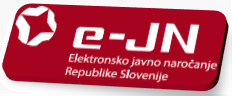 https://ejn.gov.si/Ponudniki morajo ponudbe predložiti v informacijski sistem e-JN na spletnem naslovu https://ejn.gov.si/, v skladu s točko 3 dokumenta Navodila za uporabo informacijskega sistema za uporabo funkcionalnosti elektronske oddaje ponudb e-JN: PONUDNIKI (v nadaljevanju: Navodila za uporabo e-JN), ki je del te razpisne dokumentacije in objavljen na spletnem naslovu https://ejn.gov.si.Ponudnik se mora pred oddajo ponudbe registrirati na spletnem naslovu https://ejn.gov.si/, v skladu z Navodili za uporabo e-JN. Če je ponudnik že registriran v informacijski sistem e-JN, se v aplikacijo prijavi na istem naslovu.Uporabnik ponudnika, ki je v informacijskem sistemu e-JN pooblaščen za oddajanje prijav, prijavo odda s klikom na gumb »Oddaj«. Informacijski sistem e-JN ob oddaji ponudb zabeleži identiteto uporabnika in čas oddaje prijave. Uporabnik z dejanjem oddaje prijave izkaže in izjavi voljo v imenu gospodarskega subjekta oddati zavezujočo prijavo (18. člen Obligacijskega zakonika, Uradni list RS, št. 97/07 – uradno prečiščeno besedilo, 64/16 – odl. US in 20/18 – OROZ631). Z oddajo ponudbe je le-ta zavezujoča za čas, naveden v ponudbi, razen če jo uporabnik ponudnika umakne ali spremeni pred potekom roka za oddajo prijav.Ponudba se šteje za pravočasno oddano, če jo naročnik prejme preko sistema e-JN https://ejn.gov.si/, prejme najkasneje do dneva in ure, kot je to določeno v obvestilu o naročilu objavljenem na portalu javnihnaročil in v informacijskem sistemu e-JN., t. j. najkasneje do 26. 05. 2021 do 04:00 ure. Za oddano ponudbo se šteje ponudba, ki je v informacijskem sistemu e-JN označena s statusom »ODDANO«.Ponudnik lahko do roka za oddajo ponudb svojo ponudbo umakne ali spremeni. Če ponudnik v informacijskem sistemu e-JN svojo ponudbo umakne, se šteje, da ponudba ni bila oddana in je naročnik v sistemu e-JN tudi ne bo videl. Če ponudnik svojo ponudbo v informacijskem sistemu e-JN spremeni, je naročniku v tem sistemu odprta zadnja oddana ponudba. Po preteku roka za predložitev ponudb ponudbe ne bo več mogoče oddati.Dostop do povezave za oddajo elektronske ponudbe v tem postopku javnega naročila je naveden v obvestilu o naročilu na portalu javnih naročil. Ponudniki lahko spremenijo ali umaknejo ponudbe do roka za oddajo ponudb, preko portala »E-oddaja«Naročnik posebej opozarja ponudnike, da po roku, določenem za prejem ponudb – oddaja ponudb ne bo več mogoča. Sistem deluje do sekunde natančno, zato prosimo potencialne ponudnike, da pri pripravi in oddaji ponudb, upoštevajo vse morebitne nepredvidljive situacije (padec internetnega omrežja, izpad električnega toka idr…) in svoje ponudbe ne oddajajo v zadnjih minutah roka, saj lahko pride do situacije, da posledično rok za oddajo zamudijo.Odpiranje ponudbOdpiranje ponudb bo potekalo avtomatično v informacijskem sistemu e-JN dne 26. 05. 2021 in se bo začelo ob 08:00 uri na spletnem naslovu https://ejn.gov.si/eJN2. Odpiranje poteka tako, da informacijski sistem e-JN samodejno ob uri, ki je določena za javno odpiranje ponudb, prikaže podatke o ponudniku, o variantah, če so bile zahtevane oziroma dovoljene, ter omogoči dostop do pdf dokumenta, ki ga ponudnik naloži v sistem e-JN pod zavihek »Predračun«. Javna objava se avtomatično zaključi po preteku 60 minut. Ponudniki, ki so oddali ponudbe, imajo te podatke v informacijskem sistemu e-JN na razpolago v razdelku »Zapisnik o odpiranju ponudb«. Pregled in ocenjevanje ponudbNaročnik bo pred oddajo javnega naročila preveril obstoj in vsebino podatkov oziroma drugih navedb iz ponudbe ponudnika, kateremu se je odločil oddati javno naročilo.Če so ali se zdijo informacije ali dokumentacija, ki jih morajo predložiti gospodarski subjekti, nepopolne ali napačne oziroma če posamezni dokumenti manjkajo, lahko naročnik zahteva, da gospodarski subjekti v ustreznem roku predložijo manjkajoče dokumente ali dopolnijo, popravijo ali pojasnijo ustrezne informacije ali dokumentacijo, pod pogojem, da je takšna zahteva popolnoma skladna z načeloma enake obravnave in transparentnosti. V takšnim primerih bo naročnik postopal v skladu z določbami 89. člena ZJN-3.  Če gospodarski subjekt ne predloži manjkajočega dokumenta ali ne dopolni, popravi ali pojasni ustrezne informacije ali dokumentacije, bo naročnik ponudbo gospodarskega subjekta izključil.Naročnik lahko pri preverjanju izpolnjevanja zahtev iz dokumentacije v zvezi z oddajo javnega naročila od gospodarskega subjekta zahteva dodatna pooblastila za pridobitev podatkov iz uradnih evidenc, ki bi jih potreboval pri preverjanju podatkov iz uradnih evidenc.Opredelitev postopka Naročnik izvaja javno naročilo po postopku naročila male vrednosti v skladu s 47. členom ZJN-3. Naročnik bo po pregledu, preveritvi in ocenjevanju ponudb, izbral ponudnika z najugodnejši ponudbo glede na postavljena merila.Naročnik bo o vseh odločitvah v skladu s 90. členom ZJN-3 obvestil ponudnike na način, da bo podpisano odločitev iz tega člena objavil na portalu javnih naročil. Pravno varstvoPonudnikom je zagotovljeno pravno varstvo skladno z določbami Zakona o pravnem varstvu v postopkih javnega naročanja.Na podlagi ZPVPJN se lahko zahtevek za revizijo vloži v vseh stopnjah postopka oddaje javnega naročila in zoper vsako ravnanje naročnika, razen če zakon, ki ureja oddajo javnih naročil ali ZPVPJN ne določa drugače. Če se zahtevek za revizijo nanaša na vsebino objave, povabilo k oddaji ponudbe ali dokumentacijo v zvezi z oddajo javnega naročila, je dolžan vlagatelj ob vložitvi zahtevka za revizijo vplačati takso v višini 2.000,00 EUR na transakcijski račun št. SI56 0110 0100 0358 802, sklic 11 16110-7111290-XXXXXXLL (prvih šest številk je zaporedna številka objave na enotnem informacijskem portalu javnih naročil, ki jo ponudnik vpiše sam, zadnji dve številki pa pomenita oznako leta). Zahtevek za revizijo mora biti sestavljen v skladu z določili 15. člena ZPVPJN, vloži se pisno neposredno pri naročniku, po pošti priporočeno ali priporočeno s povratnico. Vlagatelj mora zahtevku za revizijo priložiti potrdilo o plačilu takse. Zahtevek za revizijo se vloži v roku iz 25. člena ZPVPJN. Zaupnost podatkovNaročnik zagotavlja javnost in zaupnost podatkov skladno s 35. členom ZJN-3 ob upoštevanju določb zakona, ki ureja varstvo osebnih podatkov, tajne podatke ali gospodarske družbe.Podatki, ki jih bo ponudnik v skladu z zakonom, ki ureja gospodarske družbe, varstvo osebnih podatkov ali tajne podatke, upravičeno označil kot zaupne ali poslovno skrivnost, bodo uporabljeni samo za namene javnega razpisa in ne bodo dostopni nikomur izven kroga oseb, ki bodo vključene v razpisni postopek. Ti podatki ne bodo objavljeni na odpiranju ponudb niti v nadaljevanju postopka ali kasneje. Naročnik bo v celoti odgovoren za varovanje zaupnosti tako dobljenih podatkov.Naročnik ne sme razkriti informacij, ki mu jih gospodarski subjekt predloži in označi kot poslovno skrivnost, kot to določa zakon, ki ureja gospodarske družbe, če ta ali drug zakon ne določa drugače. Naročnik pa mora zagotoviti varovanje podatkov, ki se glede na določbe zakona, ki ureja varstvo osebnih podatkov in varstvo tajnih podatkov, štejejo za osebne ali tajne podatke.

Ne glede na prejšnji odstavek so javni podatki specifikacije ponujenega blaga, storitve ali gradnje in količina iz te specifikacije, cena na enoto, vrednost posamezne postavke in skupna vrednost iz ponudbe ter vsi tisti podatki, ki so vplivali na razvrstitev ponudbe v okviru drugih meril.Če je naročnik izvedel popoln pregled vseh ponudb, mora po objavi odločitve o oddaji javnega naročila omogočiti vpogled v ponudbo izbranega ponudnika le tistim ponudnikom, ki so oddali dopustno ponudbo. Če naročnik ni opravil popolnega pregleda ponudb, pa mora omogočiti vpogled vsem ponudnikom, ki bi to želeli. Naročnik ponudniku, ki je v roku treh delovnih dni po objavi odločitve zahteval vpogled, dovoli vpogled v ponudbo izbranega ponudnika najkasneje v treh delovnih dneh od prejema zahteve, razen v tiste dele, ki upoštevaje določbe tega člena predstavljajo poslovno skrivnost ali gre za tajne podatke v skladu z zakonom, ki ureja dostop do tajnih podatkov ali za osebne podatke, ki se varujejo v skladu z zakonom, ki ureja varstvo osebnih podatkov.Vpogled v zahtevano dokumentacijo je brezplačen. V kolikor bo ponudnik zahteval posredovanje prepisa, fotokopije ali elektronskega zapisa zahtevane dokumentacije, bo naročnik ponudniku zaračunal materialne stroške po veljavnem Ceniku materialnih stroškov posredovanja informacij javnega značaja, ki je objavljen na spletni strani naročnika.Vsi dokumenti v zvezi z oddajo javnega naročila so po pravnomočnosti odločitve o oddaji javnega naročila javni, če ne vsebujejo poslovnih skrivnosti, tajnih in osebnih podatkov. Pred tem datumom se določbe zakona, ki ureja dostop do informacij javnega značaja, ne uporabljajo.Jamstvo za napakeIzbrani ponudnik, s katerim bo naročnik sklenil pogodbo, bo moral jamčiti za odpravo vseh vrst napak na predmetu javnega naročila, skladno z določili Obligacijskega zakonika.PONUDBENI POGOJI Splošne zahteve Celovitost ponudbePonudnik mora v celoti ponuditi izvedbo storitev, ki so predmet tega javnega naročila, pri čemer mora predmet ponudbe ustrezati tehničnim in ostalim zahtevam, navedenim v dokumentaciji v zvezi z oddajo javnega naročila.Ponudnik, ki odda ponudbo, pod kazensko in materialno odgovornostjo jamči, da so vsi podatki in dokumenti, podani v ponudbi, resnični, in da priložena dokumentacija ustreza originalu. V nasprotnem primeru ponudnik naročniku odgovarja za vso škodo, ki mu je nastala.Na poziv naročnika bo moral izbrani ponudnik v postopku javnega naročanja ali pri izvajanju javnega naročila, v roku osmih dni od prejema poziva, posredovati podatke o:svojih ustanoviteljih, družbenikih, vključno s tihimi družbeniki, delničarjih, komanditistih ali drugih lastnikih in podatke o lastniških deležih navedenih oseb,gospodarskih subjektih, za katere se glede na določbe zakona, ki ureja gospodarske družbe, šteje, da so z njim povezane družbe.Skupna ponudbaPonudbo lahko predloži skupina ponudnikov, ki mora predložiti akt o skupni izvedbi naročila (za prilogo 1). Navedeni akt mora opredeliti:medsebojno odgovornost posameznih članov skupine za izvedbo naročila znotraj skupine,neomejeno solidarno odgovornost članov skupine do naročnika glede vseh obveznosti,glavnega nosilca izvedbe obveznosti, s katerim bo naročnik komuniciral,nosilca finančnih obračunov in transakcij z navedbo transakcijskega računa, preko katerega se bo izvajalo plačevanje izvedenih obveznosti,nosilca zavarovanja obveznost iz naslova dobre izvedbe del, določila v primeru izstopa partnerja,pooblastilo vodilnemu partnerju,opredelitev deležev in področje dela.V primeru skupne ponudbe, pogodbo podpišejo vsi partnerji v skupni ponudbi.Vsak član skupine ponudnikov v okviru skupne ponudbe odgovarja naročniku neomejeno solidarno.Ponudba s podizvajalciPonudnik lahko del javnega naročila odda v podizvajanje.Če bo ponudnik izvajal javno naročilo s podizvajalci, mora v ponudbi:– navesti vse podizvajalce ter vsak del javnega naročila, ki ga namerava oddati v podizvajanje (Priloga 5/1),– kontaktne podatke in zakonite zastopnike predlaganih podizvajalcev (Priloga 5/2),– priložiti izpolnjene ESPD teh podizvajalcev v skladu z 79. členom ZJN-3 ter– priložiti zahtevo podizvajalca za neposredno plačilo, če podizvajalec to zahteva (Priloga 5/2).Naročnik bo zavrnil vsakega podizvajalca, če zanj obstajajo razlogi za izključitev iz prvega, drugega ali četrtega odstavka 75. člena ZJN-3, lahko pa zavrne vsakega podizvajalca tudi, če zanj obstajajo razlogi za izključitev iz šestega odstavka 75. člena ZJN-3. Naročnik lahko zavrne predlog za zamenjavo podizvajalca oziroma vključitev novega podizvajalca tudi, če bi to lahko vplivalo na nemoteno izvajanje ali dokončanje del in če novi podizvajalec ne izpolnjuje pogojev, ki jih je postavil naročnik v dokumentaciji v zvezi z oddajo javnega naročila. Naročnik mora o morebitni zavrnitvi novega podizvajalca obvestiti glavnega izvajalca najpozneje v desetih dneh od prejema predloga.Le če podizvajalec v skladu in na način, določen v drugem in tretjem odstavku 94. člena ZJN-3, zahteva neposredno plačilo, se šteje, da je neposredno plačilo podizvajalcu obvezno v skladu s ZJN-3 in obveznost zavezuje naročnika in glavnega izvajalca. Kadar namerava ponudnik izvesti javno naročilo s podizvajalcem, ki zahteva neposredno plačilo, mora:glavni izvajalec v pogodbi pooblastiti naročnika, da na podlagi potrjenega računa oziroma situacije s strani glavnega izvajalca neposredno plačuje podizvajalcu (Priloga 5/1),podizvajalec predložiti soglasje, na podlagi katerega naročnik namesto ponudnika poravna podizvajalčevo terjatev do ponudnika (Priloga 5/2),glavni izvajalec svojemu računu ali situaciji priložiti račun ali situacijo podizvajalca, ki ga je predhodno potrdil.Če neposredno plačilo podizvajalcu ni obvezno v skladu s 94. členom ZJN-3, bo naročnik od glavnega izvajalca zahteval, da mu najpozneje v 60 dneh od plačila končnega računa oziroma situacije pošlje svojo pisno izjavo in pisno izjavo podizvajalca, da je podizvajalec prejel plačilo za izvedene gradnje ali storitve oziroma dobavljeno blago, neposredno povezano s predmetom javnega naročila.Ponudnik, kateremu bo javno naročilo oddano, bo v razmerju do naročnika v celoti odgovarjal za izvedbo prejetega naročila, ne glede na število podizvajalcev.Če ponudnik ne ravna v skladu s 94. člena ZJN-3, bo naročnik Državni revizijski komisiji podal predlog za uvedbo postopka o prekršku iz 2. točke prvega odstavka 112. člena ZJN-3. V primeru ponudbe s podizvajalci bo naročnik v pogodbo dodal člen, ki se bo nanašal na podizvajalce.Uporaba zmogljivosti drugih subjektovGospodarski subjekt lahko glede pogojev v zvezi z ekonomskim in finančnim položajem ter tehnično in strokovno sposobnostjo po potrebi za posamezno javno naročilo uporabi zmogljivosti drugih subjektov, ne glede na pravno razmerje med njim in temi subjekti. Glede pogojev v zvezi z izobrazbo in strokovno usposobljenostjo izvajalca storitev ali gradenj in vodstvenih delavcev podjetja ter pogojev v zvezi z ustreznimi poklicnimi izkušnjami pa lahko gospodarski subjekt uporabi zmogljivosti drugih subjektov le, če bodo slednji izvajali gradnje ali storitve, za katere se zahtevajo te zmogljivosti. Če želi gospodarski subjekt uporabiti zmogljivosti drugih subjektov, mora naročniku dokazati, da bo imel na voljo potrebna sredstva, na primer s predložitvijo zagotovil teh subjektov v ta namen.Naročnik bo v skladu s 77., 79. in 80. členom ZJN-3 preveril, ali subjekti, katerih zmogljivosti namerava uporabiti gospodarski subjekt, izpolnjujejo ustrezne pogoje za sodelovanje in ali zanje obstajajo razlogi za izključitev. Naročnik bo od gospodarskega subjekta zahteval zamenjavo subjekta, ki ne izpolnjuje pogojev za sodelovanje ali v zvezi s katerim obstajajo obvezni razlogi za izključitev. Naročnik bo od gospodarskega subjekta zahteval zamenjavo subjekta tudi, če v zvezi z njim obstajajo neobvezni razlogi za izključitev.Če gospodarski subjekt uporabi zmogljivosti drugih subjektov glede pogojev v zvezi z ekonomskim in finančnim položajem, bo naročnik zahteval, da so gospodarski subjekt in navedeni subjekti skupaj odgovorni za izvedbo javnega naročila. Pod enakimi pogoji lahko skupina gospodarskih subjektov uporabi zmogljivosti sodelujočih v tej skupini ali drugih subjektov.V primeru, da gospodarski subjekt uporablja zmogljivost drugih subjektov, morajo zahteve iz točk 3.1.1., 3.1.2., 3.1.3. in 3.1.4. dokumentacije v zvezi z oddajo javnega naročila izpolnjevati tudi ti subjekti.Ponudnik mora za vsakega izmed subjektov, na katerega zmogljivosti se sklicuje, priložiti naslednje izpolnjene in podpisane priloge: priloga 6, priloga 3/1 ali obrazec ESPD, priloga 3/2 in priloga 4.Ponudbena cenaPonudbena cena mora biti izražena v evrih in zaokrožena na največ dve (2) decimalni mesti (priloga 2).V kolikor ponudnik cene v posamezno postavko ne vpiše, se šteje, da predmetne postavke ne ponuja in tako ne izpolnjuje vseh zahtev naročnika iz predmetne razpisne dokumentacije.V kolikor ponudnik vpiše ceno nič (0) EUR, se šteje, da ponuja postavko brezplačno.Ponudnik mora pri pripravi ponudbe in določanju ponudbene cene za predmet javnega naročila upoštevati vse materialne in nematerialne stroške, ki bodo potrebni za izvedbo predmeta javnega naročila, vključno s stroški pridobitve in predložitve vse zahtevane dokumentacije.Ponudbena cena mora vsebovati tudi vse dajatve, davke, takse, trošarine ter morebitne carine.Upošteva se, da se je ponudnik seznanil z vsemi predpisi in zakoni glede plačila taks, davkov in ostalih dajatev v Republiki Sloveniji, da je v celoti preučil dokumentacijo o oddaji javnega naročila, da je prišel do vseh potrebnih podatkov, ki vplivajo na ponudbeno ceno ter da je na podlagi vsega tega tudi oddal svojo ponudbo. Morebitne popuste mora ponudnik vključiti v ponudbeno ceno. Naknadnih popustov naročnik ne bo upošteval.Veljavnost ponudbePonudba mora biti veljavna še najmanj štiri mesece od roka za oddajo ponudb.Način obračunavanja in plačilni pogojiNačin obračunavanja in plačilni pogoji so natančno opredeljeni v osnutku pogodbe.Izvajalec bo izvedena dela obračunaval z mesečnimi situacijami, da petega (5.) dne v mesecu in sicer na podlagi popisa dejansko izvedenih del ter dobavljene in zmontirane opreme na objektu v prejšnjem mesecu.Končno situacijo izvajalec izstavi po izdelavi končnega obračuna.Rok plačila znaša trideset (30) koledarskih dni, šteto od dneva izstavitve računa, ki bo izstavljen po uspešno opravljenem prevzemu predmeta pogodbe. V primeru, da ima ponudnik sedež v Republiki Sloveniji: Naročnik bo račune v skladu s prejšnjim odstavkom te točke, plačal na transakcijski račun izbranega ponudnika oz. podizvajalca, ki je uradno evidentiran pri AJPES in bo naveden na računu, v roku 30 (tridesetih) dni od dneva izstavitve pravilnega računa za opravljeno storitev v vložišče naročnika. V primeru, da ponudnik nima sedeža v Republiki Sloveniji: Naročnik bo račune v skladu s prejšnjim odstavkom te točke, plačal na poslovni račun izbranega ponudnika oz. podizvajalca v roku 30 (tridesetih) dni od datuma prejema pravilnega računa za opravljeno storitev v vložišče naročnika. Poslovni račun mora biti naveden tudi na posameznem računu.V primeru zamude s plačilom je izbrani ponudnik upravičen zaračunati naročniku zakonite zamudne obresti.Ogled lokacije in rok ter kraj izvedbe razpisanih delPred oddajo ponudbe zainteresirani ponudniki žal ne bodo mogli opraviti ogleda, saj je gradnja poslovnega centra v katerem se bo nahajala tudi lekarna še v teku. Bo pa ogled ponudnikom omogočen nemudoma, ko bo gradbena situacija v trgovskem centru to omogočala. Na ogled se ponudniki najavijo na upravo naročnika: tel. 20 16 100 ali na e-naslov uprava@gorenjske-lekarne.si.Predvideno je, da bo naročnik prostor lekarne prejel v finalizacijo v začetku septembra – in takrat bo izbrani ponudnik že lahko pričel z deli, ki so predmet tega javnega naročila ter jih bo predvidoma moral zaključiti do 10. oktobra 2021.Primopredajo pogodbenih del, skladno s terminskim planom, opravita predstavnika naročnika in izvajalca najkasneje v 5. dneh po dokončanju del in odpravi morebitnih pripomb s tehničnega ter kvalitetnega pregleda, vezanih na predmet te pogodbe.O primopredaji se sestavi zapisnik. Po primopredaji izvajalec ni več odgovoren za pomanjkljivosti, ki bi se morale in mogle ugotoviti z običajnim pregledom ob prevzemu.Po primopredaji bo izvajalec izročil naročniku vso morebitno tehnično dokumentacijo, ki jo je prejel ob podpisu pogodbe, z vnesenimi morebitnimi spremembami (PID) v 3 izvodih, kakor tudi vso potrebno ostalo dokumentacijo (garancije, navodila za obratovanje in vzdrževanje in podobno) ter zavarovanje za odpravo napak v garancijskem roku, skladno s to dokumentacijo in pogodbo.GarancijaPonudnik mora za izvedena dela in material zagotoviti najmanj 24 mesečno garancijo.Izvajalec daje garancijo za vsa izvedena dela in opremo - minimalno 2 let, po uspešno opravljenem prevzemu del.Morebitne skrite napake se obravnavajo v skladu z določili Obligacijskega zakonika (Ur. l. RS, št. 83/01).Za popravljena ali nova dela, ki so posledica uveljavljanja garancije ali zamenjane dele v garancijski dobi prične teči nov garancijski rok z dnem zamenjave oz. primopredajo izvedenih del.Garancija je vezana na normalne pogoje uporabe in primerno ter strokovno vzdrževanje. Iz garancije so izločeni predmeti, ki se uporabljajo za tekoče vzdrževanje.Tehnične specifikacije in razpisna dokumentacijaPredmet ponudbe mora izpolnjevati najmanj minimalne tehnične zahteve navedene v tehnični specifikaciji - popisu obrtniških in inštalacijskih del in osnutkom pogodbe ter biti usklajen z načrti arhitekture, inštalacij ter tehničnimi poročili.Ponudnik izkaže izpolnjevanje teh zahtev z izpolnitvijo priloge »Predračun - popisi gradbeno obrtniških in inštalacijskih del«.Tehnična dokumentacijaPopis gradbeno obrtniških in inštalacijskih del (popise del, za arhitekturo, električne inštalacije in strojne inštalacije ter načrta požarne varnosti) s cenami na enoto in vsemi tehničnimi podatki – ob oddaji ponudbe,Morebitna dokumentacija naprav ali inštalacij z vsemi tehničnimi podatki – ob oddaji ponudbe (v pdf. obliki)Garancijska dokumentacijaMorebitni garancijski listi z garancijskimi pogoji za obdobje 24 mesecev (priloži izbrani ponudnik po sklenitvi pogodbe – ob primopredaji),seznam pooblaščenih servisov – ob oddaji ponudbe.Tehnični opis zahtevTehnični opisi zahtev naročnika, so razvidni iz tehnične dokumentacije, ki je sestavni del te razpisne dokumentacije in izvajalcem dosegljiva v e-obliki na naročnikovi spletni strani.Dostopnost razpisne in tehnične dokumentacijeRazpisna in tehnična dokumentacija, vključno s Popisi gradbeno obrtniških in inštalacijskih del ter načrti je ponudnikom  na voljo na spletni strani naročnika: https://www.gorenjske-lekarne.si/vsebina/gorenjske-lekarne/javne-objaveRazpisna dokumentacija je brezplačna. Razpisno dokumentacijo lahko ponudniki dobijo do izteka roka za oddajo ponudb.Popisi del in vsa ostala projektna dokumentacija, ki sestavlja razpisno dokumentacijo in vsebuje predvsem:popise del za arhitekturo, električne inštalacije in strojne inštalacije tertehnična poročilaso prav tako dosegljiva na spletni strani naročnika.UGOTAVLJANJE SPOSOBNOSTI Za ugotavljanje sposobnosti mora ponudnik izpolnjevati pogoje skladno z določbami ZJN-3 in pogoje, ki so določeni v dokumentaciji v zvezi z oddajo javnega naročila. V primeru, da ponudnik nastopa v skupni ponudbi ali s podizvajalci, mora pogoje za priznanje sposobnosti, kjer je to v dokumentaciji v zvezi z oddajo javnega naročila določeno, izpolnjevati tudi vsak od partnerjev v primeru skupne ponudbe oziroma vsak izmed podizvajalcev, ki jih ponudnik v ponudbi navede. Za ugotavljanje sposobnosti mora ponudnik, posamezni člani skupine ponudnikov v okviru skupne ponudbe in nominirani podizvajalci izpolniti in priložiti izpolnjen ESPD obrazec, ki je priloga te dokumentacije v zvezi z oddajo javnega naročila.Ob predložitvi ponudb bo naročnik namesto potrdil, ki jih izdajajo javni organi ali tretje osebe, sprejel ESPD, ki vključuje posodobljeno lastno izjavo, kot predhodni dokaz, da določen gospodarski subjekt:ni v enem od položajev iz 75. člena ZJN-3, zaradi katerega so ali bi lahko bili gospodarski subjekti izključeni iz sodelovanja v postopku javnega naročanja;izpolnjuje ustrezne pogoje za sodelovanje, določene v skladu s 76. členom ZJN-3.Če gospodarski subjekt v skladu z 81. členom ZJN-3 uporablja zmogljivosti drugih subjektov, mora ESPD informacije iz prejšnjega odstavka vsebovati tudi v zvezi s subjekti, katerih zmogljivosti uporablja gospodarski subjekt.Gospodarski subjekt lahko ponovno uporabi ESPD, ki ga je uporabil v prejšnjem postopku javnega naročanja, če potrdi, da so informacije v njem še vedno točne.Naročnik lahko ponudnike kadar koli med postopkom pozove, da predložijo vsa dokazila ali del dokazil v zvezi z navedbami v ESPD.Naročnik lahko pred oddajo javnega naročila zahteva potrdila, izjave in druga dokazila iz 77. člena ZJN-3 kot dokaz neobstoja razlogov za izključitev iz 75. člena tega zakona in kot dokaz izpolnjevanja pogojev za sodelovanje v skladu s 76. členom tega zakona. Če država članica ali tretja država dokumentov in potrdil ne izdaja ali če ti ne zajemajo vseh primerov iz prvega in drugega odstavka ter b) točke četrtega in b) točke šestega odstavka 75. člena tega zakona, jih je mogoče nadomestiti z zapriseženo izjavo, če ta v državi članici ali tretji državi ni predvidena, pa z izjavo določene osebe, dano pred pristojnim sodnim ali upravnim organom, notarjem ali pred pristojno poklicno ali trgovinsko organizacijo v matični državi te osebe ali v državi, v kateri ima sedež gospodarski subjekt.Podatke, ki se vodijo v uradnih evidencah in ponudnik za njih ni predložil dokazila sam, lahko naročnik namesto v uradni evidenci preveri v enotnem informacijskem sistemu, ki predstavlja zbirko podatkov o ponudnikih ter njihovih ponudbah in ga vodi ministrstvo, pristojno za javna naročila, če ponudnik v tem sistemu naročnika izkazljivo potrdi.Razlogi za izključitevNaročnik mora iz sodelovanja v postopku javnega naročanja izključiti gospodarski subjekt, če pri preverjanju v skladu s 77., 79. in 80. členom ZJN-3 ugotovi ali je drugače seznanjen, da je bila gospodarskemu subjektu ali osebi, ki je članica upravnega, vodstvenega ali nadzornega organa tega gospodarskega subjekta ali ki ima pooblastila za njegovo zastopanje ali odločanje ali nadzor v njem, izrečena pravnomočna sodba, ki ima elemente naslednjih kaznivih dejanj, ki so opredeljena v prvem odstavku 75. člena ZJN-3.Pogoj mora izpolniti ponudnik. V primeru skupne ponudbe mora pogoj izpolniti vsak izmed partnerjev. V primeru ponudbe s podizvajalci mora pogoj izpolniti tudi vsak izmed podizvajalcev. V primeru uporabe zmogljivosti drugih subjektov, mora pogoj izpolniti tudi subjekt, katerega zmogljivost bo ponudnik uporabil.Dokazila:Ponudnik ter vsak izmed partnerjev v primeru skupne ponudbe ali podizvajalec izpolni zahtevo s predložitvijo izpolnjenega ESDP oz. izpisa iz ustreznega registra, kakršen je sodni register, če tega registra ni, pa enakovreden dokument, ki ga izda pristojni sodni ali upravni organ v Republiki Sloveniji, drugi državi članici ali matični državi ali državi, v kateri ima sedež gospodarski subjekt, in iz katerega je razvidno, da ne obstajajo razlogi za izključitev.Naročnik mora iz sodelovanja v postopku javnega naročanja izključiti gospodarski subjekt, če pri preverjanju v skladu s 77., 79. in 80. členom ZJN-3 ugotovi, da gospodarski subjekt ne izpolnjuje obveznih dajatev in drugih denarnih nedavčnih obveznosti v skladu z zakonom, ki ureja finančno upravo, ki jih pobira davčni organ v skladu s predpisi države, v kateri ima sedež, ali predpisi države naročnika, če vrednost teh neplačanih zapadlih obveznosti na dan oddaje ponudbe ali prijave znaša 50 eurov ali več. Šteje se, da gospodarski subjekt ne izpolnjuje obveznosti iz prejšnjega stavka tudi, če na dan oddaje ponudbe ali prijave ni imel predloženih vseh obračunov davčnih odtegljajev za dohodke iz delovnega razmerja za obdobje zadnjih petih let do dne oddaje ponudbe ali prijave.Pogoj mora izpolniti ponudnik. V primeru skupne ponudbe mora pogoj izpolniti vsak izmed partnerjev. V primeru ponudbe s podizvajalci mora pogoj izpolniti tudi vsak izmed podizvajalcev. V primeru uporabe zmogljivosti drugih subjektov, mora pogoj izpolniti tudi subjekt, katerega zmogljivost bo ponudnik uporabil.Dokazila:Ponudnik ter vsak izmed partnerjev v primeru skupne ponudbe ali podizvajalec izpolni zahtevo s predložitvijo izpolnjenega ESDP oz. potrdila, ki ga izda pristojni organ v Republiki Sloveniji, drugi državi članici ali tretji državi.Naročnik mora iz posameznega postopka javnega naročanja izključiti gospodarski subjekt:če je ta na dan, ko poteče rok za oddajo ponudb, izločen iz postopkov oddaje javnih naročil zaradi uvrstitve v evidenco gospodarskih subjektov z negativnimi referencami;če mu je bila v zadnjih treh letih pred potekom roka za oddajo ponudb s pravnomočno odločbo pristojnega organa Republike Slovenije ali druge države članice ali tretje države dvakrat izrečena globa zaradi prekrška v zvezi s plačilom za delo.Pogoj mora izpolniti ponudnik. V primeru skupne ponudbe mora pogoj izpolniti vsak izmed partnerjev. V primeru ponudbe s podizvajalci mora pogoj izpolniti tudi vsak izmed podizvajalcev. V primeru uporabe zmogljivosti drugih subjektov, mora pogoj izpolniti tudi subjekt, katerega zmogljivost bo ponudnik uporabil.Dokazila:Ponudnik ter vsak izmed partnerjev v primeru skupne ponudbe ali podizvajalec izpolni zahtevo s predložitvijo izpolnjenega ESDP oz. za zahtevo pod b) točko izpis iz evidence o pravnomočnih odločbah o prekrških, ki jo vodi pristojni organ v Republiki Sloveniji, drugi državi članici ali tretji državi. Zahtevo pod a) točko bo naročnik preveril na Seznamu ponudnikov z negativnimi referencami.Naročnik bo iz sodelovanja v postopku javnega naročanja izključi gospodarski subjekt tudi v naslednjih primerih:če lahko naročnik na kakršen koli način izkaže kršitev obveznosti iz drugega odstavka 3. člena ZJN-3;če se je nad gospodarskim subjektom začel postopek zaradi insolventnosti ali prisilnega prenehanja po zakonu, ki ureja postopek zaradi insolventnosti in prisilnega prenehanja, ali postopek likvidacije po zakonu, ki ureja gospodarske družbe, če njegova sredstva ali poslovanje upravlja upravitelj ali sodišče, ali če so njegove poslovne dejavnosti začasno ustavljene, ali če se je v skladu s predpisi druge države nad njim začel postopek ali pa je nastal položaj z enakimi pravnimi posledicami;če lahko naročnik z ustreznimi sredstvi izkaže, da je gospodarski subjekt zagrešil hujšo kršitev poklicnih pravil, zaradi česar je omajana njegova integriteta;če izkrivljanja konkurence zaradi predhodnega sodelovanja gospodarskih subjektov pri pripravi postopka javnega naročanja v skladu s 65. členom ZJN-3 ni mogoče učinkovito odpraviti z drugimi, blažjimi ukrepi;če so se pri gospodarskem subjektu pri prejšnji pogodbi o izvedbi javnega naročila ali prejšnji koncesijski pogodbi, sklenjeni z naročnikom, pokazale precejšnje ali stalne pomanjkljivosti pri izpolnjevanju ključne obveznosti, zaradi česar je naročnik predčasno odstopil od prejšnjega naročila oziroma pogodbe ali uveljavljal odškodnino ali so bile izvedene druge primerljive sankcije;Pogoj mora izpolniti ponudnik. V primeru skupne ponudbe mora pogoj izpolniti vsak izmed partnerjev. V primeru ponudbe s podizvajalci mora pogoj izpolniti tudi vsak izmed podizvajalcev. V primeru uporabe zmogljivosti drugih subjektov, mora pogoj izpolniti tudi subjekt, katerega zmogljivost bo ponudnik uporabil.Dokazila:Ponudnik ter vsak izmed partnerjev v primeru skupne ponudbe ali podizvajalec izpolni zahtevo s predložitvijo izpolnjenega ESDP.Pogoji za sodelovanjeUstreznost za opravljanje poklicne dejavnostiGospodarski subjekt mora biti vpisan v enega od poklicnih ali poslovnih registrov, ki se vodijo v državi članici, v kateri ima gospodarski subjekt sedež. Seznam poklicnih ali poslovnih registrov v državah članicah Evropske unije določa Priloga XI Direktive 2014/24/EU.Če morajo imeti gospodarski subjekti določeno dovoljenje ali biti člani določene organizacije, da lahko v svoji matični državi opravljajo določeno storitev, lahko naročnik v postopku za oddajo javnega naročila storitev od njih zahteva, da predložijo dokazilo o tem dovoljenju ali članstvu.Pogoj mora izpolniti ponudnik. V primeru skupne ponudbe mora pogoj izpolniti vsak izmed partnerjev. V primeru ponudbe s podizvajalci mora pogoj izpolniti tudi vsak izmed podizvajalcev.Dokazila:Ponudnik ter vsak izmed partnerjev v primeru skupne ponudbe ali podizvajalec izpolni zahtevo s predložitvijo izpolnjenega ESDP.Tehnična sposobnostPonudnik mora izkazati, da je v zadnjih treh (3) letih pred datumom, določenim za oddajo ponudb, kvalitetno in v skladu s pogodbenimi določili izvedel obrtniška in inštalacijska dela primerljive zahtevnosti, obsega in vrednosti  Ponudnik mora predložiti vsaj tri (3) potrjene reference, vsako v višini vsaj 70.000€. Ponudnik storitev ali sam izvajalec morajo biti strokovno usposobljeni za izvedbo storitev in naročila v skladu z zahtevami naročnika, ki izhajajo iz te razpisne dokumentacije.DOKAZILO:Izpolnjen obrazec ESPD (v »Del IV: Pogoji za sodelovanje - Skupna navedba za vse pogoje za sodelovanje) in priložena referenčna potrdila v pdf obliki.Naročnik je upravičen pred sprejemom odločitve o izbiri opraviti poizvedbe o navedenih referencah. Če navedene reference ne izkazujejo resničnega stanja jih naročnik ne bo upošteval.Ta pogoj lahko izpolni ponudnik sam ali skupina ponudnikov v okviru skupne ponudbe ali s prijavljenimi podizvajalci ali z uporabo zmogljivosti drugih subjektov.Ekonomski in finančni položajNaročnik zahteva, da ponudnik izpolnjuje naslednje ekonomske in finančne zahteve: Noben od ponudnikovih odprtih transakcijskih računov v zadnjih štirih mesecih, šteto od dneva določenega za sprejem ponudb, ni bil blokiran iz razloga neporavnanih obveznosti iz davčnega naslova, zakonskega naslova ali naslova sodnih izvršb. Dokazila:Ponudnik ter vsak izmed partnerjev v primeru skupne ponudbe ali podizvajalec izpolni zahtevo s predložitvijo izpolnjenega ESDP. Zavezanci pogoj izpolnijo tudi s predložitvijo obrazcaBON 2 (lahko tudi potrdilo poslovne banke ali bank ali S.BON-1) in ki ne sme biti starejše od 30 dni, šteto od dneva določenega za sprejem ponudb. BON 2 (ali potrdilo poslovne banke ali bank) se priloži v originalu ali kopiji (pdf. obliki). V primeru, da ponudnik ponudbi priloži potrdila poslovnih bank, mora ponudbi priložiti potrdila za vsak odprt transakcijski račun.Sprejemanje pogojev dokumentacije v zvezi z oddajo javnega naročilaPonudnik, partner/ji v okviru skupne ponudbe in podizvajalci podpišejo prilogo 3/2, s katero potrdijo, da so seznanjenji z določili dokumentacije v zvezi z oddajo javnega naročila in da se z njo strinjajo. Ponudnik, partner/ji v okviru skupne ponudbe in podizvajalci izpolnijo in podpišejo tudi obrazec 1 k prilogi 3/2.FINANČNA ZAVAROVANJAZavarovanje dobre izvedbe obveznostiIzbrani ponudnik mora ob sklenitvi pogodbe predložiti naročniku podpisano in žigosano bianko menico z izpolnjeno, podpisano in žigosano menično izjavo za zavarovanje dobre izvedbe pogodbenih obveznosti, v višini 10 % ponudbene vrednosti z DDV z dobo veljavnost pogodbe in še trideset (30) dni po uspešnem prevzemu del, ki so predmet tega javnega razpisa. V kolikor izbrani ponudnik, najkasneje do trenutka sklenitve pogodbe ne bo predložil zavarovanja za dobro izvedbo obveznosti, se šteje da odstopa od sklenitve pogodbe in velja, da pogodba ni bila nikoli sklenjena. V tem primeru bo naročnik Državni revizijski komisiji predlagal, da uvede postopek o prekršku iz 112. člena ZJN-3.V koliko izbrani ponudnik ne bo izpolnjeval svojih pogodbenih obveznosti, bo lahko naročnik unovčil zavarovanje dobre izvedbe obveznosti in odstopil od pogodbe, brez kakršnekoli obveznosti do izvajalca. Naročnik bo pred unovčenjem zavarovanja izbranega ponudnika pisno pozval k izpolnjevanju obveznosti in mu določil rok za izpolnitev.Vzorec menične izjave za zavarovanje dobre izvedbe obveznosti je priložen v prilogi dokumentacije v zvezi z oddajo javnega naročila.  Odprava napak v garancijski dobiPo izvedbi vseh del, najkasneje ob izdelavi prevzemnega zapisnika bo izbrani ponudnik dolžan naročniku predložiti podpisano in žigosano bianko menico z izpolnjeno, podpisano in žigosano menično izjavo za zavarovanje za odpravo napak v garancijski dobi, v višini 5 % ponudbene vrednosti z DDV, z dobo veljavnosti še najmanj 24 mesecev od uspešno opravljenega prevzema del, ki so predmet tega javnega razpisa.V kolikor zavarovanje za odpravo napak v garancijski dobi ne bo predloženo, se šteje, da prevzem ni bil opravljen.Vzorec menične izjave za odpravo napak v garancijski dobi je priložen v prilogi dokumentacije v zvezi z oddajo javnega naročila. MERILA ZA IZBIRO PONUDNIKOVMerilo za izbiro ekonomsko najugodnejše ponudbe je najnižja skupna ponudbena vrednost brez DDV za izvedbo predmeta javnega naročila.Skupna ponudbena vrednost brez DDV je cena, navedena v povzetku predračuna - rekapitulaciji pod »Skupaj vsa dela od I. do IV. brez DDV (Priloga 2).Naročnik oddaja javno naročilo po načelu »fiksne cene na enoto mere« in gradnje po dejansko vgrajenih količinah z obračunsko knjigo.Vsi ponudniki bodo za dokazovanje tehnične sposobnosti izpolnili – vnesli cene ne enoto mere v vse popise del, ki so sestavni del te razpisne dokumentacije. Naročnik bo ponudnike izbiral na podlagi doseženih cen, vrednosti – razvidnih iz POVZETKA PREDRAČUNA – REKAPITUALACIJE iz Priloge 2.Ta vrednost bo tudi podlaga za Ocenjeno vrednost pogodbe. Končna realna vrednost pogodbe pa bo, skladno z določili pogodbe, odvisna od dejansko vgrajenih količin in izvedenih del, skladno z obračunsko knjigo.NAVODILA PONUDNIKOM ZA IZDELAVO PONUDBEIzdelava ponudbePonudba naj bo izdelana tako, da:ponudba vsebuje vse zahtevane dokumente in obrazce, navedene v 6.2 podpoglavju dokumentacije v zvezi z oddajo javnega naročila,Ponudnik mora ponudbi priložiti Obrazec ESPD kot samostojen dokument/datoteko.Priloge dokumentacije v zvezi z oddajo javnega naročila, ki jih morajo izpolniti ponudniki, so osnova za ugotavljanje dopustnosti ponudbe in osnova za ugotavljanje sposobnosti, glede na zahteve in pogoje te dokumentacije v zvezi z oddajo javnega naročila. Sestavni del dokumentacije v zvezi z oddajo javnega naročila so tudi vse morebitne spremembe, dopolnitve in popravki dokumentacije v zvezi z oddajo javnega naročila ter pojasnila in odgovori na vprašanja ponudnikov, objavljena na portalu javnih naročil, ki jih morajo ponudniki upoštevati pri pripravi ponudbene dokumentacije.V kolikor ponudnik ne odda ponudbe v skladu z zahtevami naročnika, navedenimi v razpisni dokumentaciji, se takšna ponudba zavrne kot nedopustna. Ponudba, ki ne ustreza potrebam in zahtevam naročnika, določenim v razpisni dokumentaciji, se namreč v skladu s točko 29. prvega odstavka 2. člena ZJN-3 označi kot nedopustna. V kolikor torej naročnik v razpisni dokumentaciji zahteva elektronsko predložitev ponudb, ponudnik pa te zahteve naročnika ne upošteva, je takšna ponudba nedopustna.Ponudnik lahko v sistem e-JN v razdelek »Predračun« naloži le *.pdf obliko datoteke, v razdelek »ESPD – ponudnik« *.xml obliko datoteke, v ostale razdelke pa lahko naloži dokumente vseh formatov. Sistem e-JN omogoča naložitev datotek v velikosti posameznega dokumenta do 100 MB in v skupni velikosti vseh dokumentov največ 150 MB.V razdelek »Predračun«, kamor se naloži le *.pdf obliko datoteke, je mogoče pripeti le en dokument! (Kot navedeno v nadaljevnaju tu ponudniki pripenjajo - Predračun – povzetek predračuna – rekapitulacija iz Priloge 2).Podpis ponudbe v sistemu e-JN poteka tako, da se po kliku na gumb »Oddaj ponudbo« odpre stran za podpis dokumentov. S podpisom ponudbe se podpišejo dokumenti, ki jih ponudnik naloži v razdelka:•         Predračun •         ESPD obrazecOstali priloženi dokumenti se ne podpišejo samodejno s podpisom ponudbe.Med »Drugi dokumenti« tako ponudnik priloži vso ostalo dokumentacijo, potrdila, soglasja, tehnične specifikacije itd., ki jih zahteva naročnik. V ta razdelek se na primer naložijo tudi potrdila o nekaznovanosti, ipd. Dokumenti, ki se naložijo v razdelek »Drugi dokumenti« pa so lahko podpisani fizično in žigosani (če se tako zahteva)  ter skenirani kot *.pdf dokument ali drug format, ki omogoča shranjevanje skeniranega dokumenta (npr. *.tif, *.jpg), lahko pa so podpisani elektronsko in naloženi kot *.pdf dokument. V primeru skupnega nastopanja, nastopanja z uporabo zmogljivosti drugih subjektov ali s podizvajalci, ponudnik, ki oddaja ponudbo, v razdelku »Osnovni podatki« navede ali sodeluje s katerim od navedenih. V tem primeru se mu odpre dodaten razdelek za sodelujoče, kamor vnese naziv in naslov sodelujočega ter zanj priloži ESPD ali izjavo (če je slednja dovoljena). ESPD-ji sodelujočih se priložijo v razdelek »ESPD-sodelujoči«, če so dovoljene izjave pa v razdelek »Izjave – sodelujoči«. V obeh primerih pa je mogoče naložiti več datotek (če npr. ponudnik sodeluje z enim partnerjem in še dvema podizvajalcema, bo v razdelek ESPD-sodelujoči/Izjava-sodelujoči lahko naložil tri datoteke).  Vsebina ponudbene dokumentacijePonudbena dokumentacija, ki jo naročnik zahteva z javnim razpisom je navedena v nadaljevanju:Ponudnik, posamezni člani skupine ponudnikov v okviru skupne ponudbe in nominirani podizvajalci morajo izpolniti in priložiti izpolnjen ESPD obrazec, ki je priloga te dokumentacije v zvezi z oddajo javnega naročila.Obrazec ESPD predstavlja uradno izjavo gospodarskega subjekta, da zanj ne obstajajo razlogi za izključitev in da izpolnjuje pogoje za sodelovanje, hkrati pa zagotavlja ustrezne informacije, ki jih zahteva naročnik. Obrazec ESPD vključuje tudi uradno izjavo o tem, da bo gospodarski subjekt na zahtevo in brez odlašanja sposoben predložiti dokazila, ki dokazujejo neobstoj razlogov za izključitev oziroma izpolnjevanje pogojev za sodelovanje.Navedbe v ESPD in/ali dokazila, ki ji predloži gospodarski subjekt, morajo biti veljavni.Gospodarski subjekt naročnikov obrazec ESPD (datoteka XML) uvozi na spletni strani Portala javnih naročil/ESPD: http://www.enarocanje.si/_ESPD/ in v njega neposredno vnese zahtevane podatke.Izpolnjen in podpisan ESPD mora biti v ponudbi priložen za vse gospodarske subjekte, ki v kakršni koli vlogi sodelujejo v ponudbi (ponudnik, sodelujoči ponudniki v primeru skupne ponudbe, gospodarski subjekti, na katerih kapacitete se sklicuje ponudnik in podizvajalci).  Ponudnik, ki v sistemu e-JN oddaja ponudbo, naloži svoj ESPD v razdelek »ESPD – ponudnik«, ESPD ostalih sodelujočih pa naloži v razdelek »ESPD – ostali sodelujoči«. Ponudnik, ki v sistemu e-JN oddaja ponudbo, naloži nepodpisan ESPD v xml. obliki in bo podpisan hkrati s podpisom ponudbe. Za ostale sodelujoče ponudnik v razdelek »ESPD – ostali sodelujoči« priloži podpisane ESPD v pdf. obliki, ali v elektronski obliki podpisan xml. Prilogo je potrebno izpolniti, podpisati in žigosati - in skenirani kot *.pdf dokument. V primeru, da odda več ponudnikov skupno ponudbo, morajo razmnožen obrazec priloge 1 izpolniti vsi ponudniki. K tej prilogi se priloži tudi pravni akt o skupni izvedbi naročila.Vse dokumente, ki se prilagajo k tej prilogi je potrebno skenirati kot pdf. dokument.Priloga se v informacijskem sistemu e-JN priloži v razdelek »Drugi dokumenti«Ponudnik mora obrazec ponudbe in predračuna, za katerega oddaja ponudbo izpolniti in priložiti v pdf. obliki, kot je navedeno v prejšnjem poglavju. Obrazci :»Predračun – povzetek predračuna - rekapitulacija« (izpolniti in skenirati kot pdf. dokument)in  »Popisi gradbeno obrtniških in inštalacijskih del z vnesenimi cenami na enoto mere« (excelova datoteka)Ponudnik mora v »Popisih obrtniških in inštalacijskih del« ponujati vse pozicije, ob upoštevanju tehničnih specifikacij, ki so del razpisne dokumentacije.Ponudnik izpolni vse postavke v »Popisih obrtniških in inštalacijskih del« in sicer na največ dve decimalni mesti. V kolikor ponudnik cene v posamezno postavko ne vpiše, se šteje, da predmetne postavke ne ponuja in tako ne izpolnjuje vseh zahtev naročnika iz predmetne razpisne dokumentacije.V kolikor ponudnik vpiše ceno nič (0) EUR, se šteje, da ponuja postavko brezplačno.Ponudnik ne sme spreminjati vsebine »Popisov obrtniških in inštalacijskih del«.Ponujena cena z DDV mora zajemati vse popuste in stroške (dobave blaga, špediterske, prevozne, carinske ter vse morebitne druge stroške…). V primeru, da bo naročnik pri pregledu in ocenjevanju ponudb odkril očitne računske napake, bo ravnal v skladu s sedmim odstavkom 89. člena ZJN-3.Ponudnik skladno z zgornjimi zahtevami izpolni tudi »Predračun - Povzetek predračuna – Rekapitulacija«. Zelo pomembno je da:Ponudnik v informacijskem sistemu e-JN v razdelek »Predračun« naloži izpolnjen obrazec »Predračun - Povzetek predračuna - Rekapitulacija« v .pdf datoteki, ki bo dostopen na javnem odpiranju ponudb, obrazce »Popise obrtniških in inštalacijskih del« v excelovi obliki pa naloži v razdelek »Drugi dokumenti«! V primeru razhajanj med podatki v Povzetku predračuna (rekapitulaciji) - naloženim v razdelek »Predračun«, in izpolnjenimi »Popisi gradbeno obrtniških in inštalacijskih del« - naloženim v razdelek »Drugi dokumenti«, kot veljavni štejejo podatki v Popisih obrtniških in inštalacijskih del, naloženim v razdelku »Drugi dokumenti«.Za ugotavljanje sposobnosti mora ponudnik, posamezni člani skupine ponudnikov v okviru skupne ponudbe in nominirani podizvajalci izpolniti in priložiti izpolnjen ESPD obrazec, ki je priloga te dokumentacije v zvezi z oddajo javnega naročila, v katerem naročnik izjavlja, da izpolnjuje vse zahtevane pogoje za sodelovanje, navedene v tej razpisni dokumentaciji ter prilogi 3/1 ter ustrezna druga dokazila, kot izhaja iz te razpisne dokumentacije (prilogi 7/1 in 7/2).Prilogo morajo podpisati vsi ponudniki, posamezni člani skupine ponudnikov v okviru skupne ponudbe in nominirani podizvajalci.Ponudniki izpolnijo, podpišejo in žigosajo tudi Obrazec 1 k prilogi  3/2.Priloga se izpolni, podpiše, žigosa in skenira kot *.pdf dokument.Priloga se v informacijskem sistemu e-JN priloži v razdelek »Drugi dokumenti«Prilogo morajo izpolniti gospodarski subjekti in osebe, ki so član upravnega, vodstvenega ali nadzornega organa tega gospodarskega subjekta ali ki ima pooblastila za njegovo zastopanje ali odločanje ali nadzor v njem. Prilogo morajo izpolniti vsi ponudniki, posamezni člani skupine ponudnikov v okviru skupne ponudbe in nominirani podizvajalci.Priloga se izpolni, podpiše, žigosa in skenira kot *.pdf dokument.Priloga se v informacijskem sistemu e-JN priloži v razdelek »Drugi dokumenti«Priloga se izpolni in podpiše kadar namerava ponudnik izvesti javno naročilo s podizvajalcem, ki (ne)- zahteva neposredno plačilo v skladu s 94. členom ZJN-3, ter posledično služi kot priloga k pogodbi o izvedbi javnega naročila. V primeru, da ponudnik ne namerava izvesti javno naročilo s podizvajalcem, obrazca ni potrebno izpolniti.  Priloga se izpolni, podpiše, žigosa in skenira kot *.pdf dokument.Priloga se v informacijskem sistemu e-JN priloži v razdelek »Drugi dokumenti«Podizvajalec izpolni prilogo, v kolikor ponudnik odda javno naročilo v podizvajanje. V kolikor ponudnik ne nastopa s podizvajalcem pri izvedbi javnega naročila, priloge ne izpolni.Priloga se izpolni, podpiše, žigosa in skenira kot *.pdf dokument.Priloga se v informacijskem sistemu e-JN priloži v razdelek »Drugi dokumenti«Ponudnik mora prilogo izpolniti, v kolikor uporabi zmogljivost drugih subjektov za izvedbo javnega naročila.Priloga se izpolni, podpiše, žigosa in skenira kot *.pdf dokument.Priloga se v informacijskem sistemu e-JN priloži v razdelek »Drugi dokumenti«Ponudnik v obrazcu navede reference za predmetno javno naročilo.Priloga se izpolni, podpiše, žigosa in skenira kot *.pdf dokument.Priloga se v informacijskem sistemu e-JN priloži v razdelek »Drugi dokumenti«V prilogi mora ponudnik priložiti izpolnjene obrazce za reference, ki jih ponudnik navaja v prilogi 5/1. Obrazec mora ponudnik razmnožiti v potrebnem številu.Priloga se izpolni, podpiše, žigosa in skenira kot *.pdf dokument.Priloga se v informacijskem sistemu e-JN priloži v razdelek »Drugi dokumenti«Predmet ponudbe mora v celoti ustrezati s strani naročnika objavljenim tehničnim specifikacijam in zahtevam ter izpolnjevati najmanj minimalne tehnične zahteve navedene v tehnični specifikaciji – »Popisih gradbeno obrtniških in inštalacijskih del«.Ponudnik izkaže izpolnjevanje teh zahtev z izpolnitvijo prilog »Popisi gradbeno obrtniških in inštalacijskih del«, ki je del te razpisne dokumentacije, ponudnikom dostopen v obliki excelove tabele.Ponudnik predloži popis del in materiala z vnesenimi cenami za kos oz. enoto za vsako postavko popisa.V popisih so pri določenih pozicijah lahko navedena komercialna imena posameznih proizvodov. Navedba proizvoda ni zahteva naročnika in njena izpolnitev za ponudnika ni zavezujoča. Služi zgolj kot primer (opis) na trgu prisotnega proizvoda, čigar uporabnost ter kvaliteta materialov in izvedbe izpolnjujejo naročnikova pričakovanja. Ponudnik lahko ponudi katerikoli podoben proizvod drugega proizvajalca, ki pa mora enakovredno služiti svojemu namenu in biti enake ali boljše kvalitete od navedenega. V tem primeru je ponudnik dolžan v svoji ponudbi jasno podati podatke o proizvodu v katerih naj navajajo najmanj naslednje podatke: Izdelovalec – proizvajalec, Tip, Kataloška številka in vse potrebne tehnične karakteristike, iz katere bo jasno razvidno, da gre za identičen ali boljši proizvod, napravo oz. material kot je popisan v popisih del. Ponudnik je naprošen oz. se od njega zahteva, da kot izkaz tehničnih lastnosti proizvoda v prilogi priloži verodostojna dokazila kot so: katalog, prospekt ali drug ustrezen uraden material s tehničnimi specifikacijami ponujenega elementa/materiala  oziroma izjava proizvajalca, da ima takšne karakteristike (lahko fotokopijo) kot so zahtevane v projektni tehnični dokumentaciji PZI projektne dokumentacije oz. popisih del. V primeru, da ponudnik ne bo navedel podatkov o ponujenem proizvodu, bo veljalo, da je ponudil proizvod proizvajalca, katerega komercialno ime je navedeno v popisu.Ponudnik prilaga ustrezno tehnično specifikacijo proizvodov le na poziv naročnika. Če ponudnik ponuja identičen proizvod kot ga je predvidel naročnik – se v popis tega ne vpisuje, vpiše se le cena, v kolikor pa ponuja drug ustrezen proizvod – pa se vpišejo zahtevane karakteristike.Naročnik predlaga ponudniku, da v primeru ponudbe drugega proizvoda, kot ga je predvidel naročnik/projektant - preko vprašanja na portalu enaročanje povpraša naročnika ali gre za »enakovreden« proizvod, saj je presoja enakovrednosti v domeni naročnika. V kolikor bo ponudnik drugačen proizvod navedel zgolj v ponudbo, se lahko zgodi, da bo naročnik ponujeni proizvod ocenil kot neenakovreden, naročnik pa bo posledično moral ugotoviti, da ponudnik ne ponuja tega kar zahteva naročnik.Za vse pozicije, kjer so naveden komercialna imena posameznih proizvodov naj velja, kot da je pri vsakem pripisan stavek – "ali enakovredni".Naročnik lahko od ponudnika, v vsakem trenutku po predložitvi ponudbe, zahteva predložitev tehnične dokumentacije za ponujeno blago oz. material oz. specifične tehnične podatke o posameznem materialu, če to ne izhaja iz samega naziva materiala ali ponudbe ponudnika.Priloge se v informacijskem sistemu e-JN priloži v razdelek »Drugi dokumenti«Dokumentaciji v zvezi z oddajo javnega naročila je priložen je vzorec pogodbe.Ponudnik ponudbi priloži na vsaki strani parafiran vzorec pogodbe – skeniran kot pdf. dokumentPriloga se v informacijskem sistemu e-JN priloži v razdelek »Drugi dokumenti«Dokumentaciji v zvezi z oddajo javnega naročila je priložen vzorec menične izjave za zavarovanje dobre izvedbe obveznosti.Ponudnik ponudbi priloži parafiran vzorec menične izjave – skeniran kot pdf. dokument.Priloga se v informacijskem sistemu e-JN priloži v razdelek »Drugi dokumenti«Dokumentaciji v zvezi z oddajo javnega naročila je priložen vzorec menične izjave za zavarovanje odprave napak v garancijski dobi.Ponudnik ponudbi priloži parafiran vzorec menične izjave – skeniran kot pdf. dokument.Priloga se v informacijskem sistemu e-JN priloži v razdelek »Drugi dokumenti«Formati v razdelku »Drugi dokumenti«:*Kadar naročnik v tej razpisni dokumentaciji podaja navodilo ponudnikom, da se priloga  v informacijskem sistemu e-JN priloži v razdelek »Drugi dokumenti« kot skeniran pdf. dokument, velja, da se lahko priloži tudi v drugi ustrezni obliki (npr. *.tif, *.jpg) kot sistem eJN omogoča.JN/GL-2-2021  – GRADBENO OBRTNIŠKA IN INŠTALACIJSKA DELA V LEKARNI LESCE                *MSP: mikro, mala in srednje velika podjetja kot so opredeljena v Priporočilu Komisije 2003/361/ES.Navodilo: V primeru, da odda več ponudnikov skupno ponudbo, morajo obrazec priloge 1 izpolniti vsi ponudniki – partnerji. Za to stranjo priložijo pravni akt o skupni izvedbi naročila, v kolikor ponudniki oddajo skupno ponudbo.PONUDBA št.: __________________________ za javno naročilo št. JN/GL-2-2021 – GRADBENO OBRTNIŠKA IN INŠTALACIJSKA DELA V LEKARNI LESCE                Ponudbo oddajamo (označi): SKUPNA PONUDBENA VREDNOSTVELJAVNOST PONUDBEVeljavnost ponudbe je _________ dni (minimalno 4 mesece) šteto od datuma, določenega za oddajo ponudb.Del ponudbe so tudi vsi izpolnjeni »Popisi gradbeno obrtniških in inštalacijskih del« v obliki excelove tabele, ki jih ponudniki naložijo v razdelek »Drugi dokumenti«JN/GL-2-2021PONUDNIK:__________________________________________________________					Datum:_________________POVZETEK PREDRAČUNA - REKAPITUALACIJAZA GRADBENO OBRTNIŠKA IN INŠTALACIJSKA DELA V LEKARNI LESCE                Ponudniki naj v postavke od A. do D. vnašajo zneske brez DDV!Pred podpisom pogodbe mora izvajalec preveriti vse navedbe v popisih del, ki so neločljiv sestavni del te razpisne dokumentacije in vse količine ter opozoriti investitorja na pomanjkljivosti ali presežke.		Ponudnik mora zajeti v osnovne cene na enoto vse potrebne stroške navedene in predvidene v Splošnih opombah in Splošnih opisih popisov del!			Ta POVZETEK PREDRAČUNA je sestavni del in priloga ponudbe, s katero se prijavljamo na javni razpis za GRADBENO OBRTNIŠKA IN INŠTALACIJSKA DELA V LEKARNI LESCE; JN/GL-2-2021 objavljenega na:- Portalu javnih naročil http://www.enarocanje.si/, objava št. _______________z dne____________Odgovorna oseba ponudnika:(ime in priimek)                     Žig in podpis odgovorne osebe:    V zvezi z javnim naročilom št. JN/GL-2-2021  – GRADBENO OBRTNIŠKA IN INŠTALACIJSKA DELA V LEKARNI LESCE, mora ponudnik izpolnjevati naslednje pogoje:(gospodarskem subjektu) ali osebi, ki je članica upravnega, vodstvenega ali nadzornega organa tega gospodarskega subjekta ali ki ima pooblastila za njegovo zastopanje ali odločanje ali nadzor v njem, ni bila izrečena pravnomočna sodba, ki ima elemente naslednjih kaznivih dejanj, ki so opredeljena v prvem odstavku 75. člena ZJN-3;izpolnjuje obvezne dajatve in druge denarne nedavčne obveznosti v skladu z zakonom, ki ureja finančno upravo, ki jih pobira davčni organ v skladu s predpisi države, v kateri imamo sedež, ali predpisi države naročnika in da vrednost neplačanih zapadlih obveznosti na dan oddaje ponudbe ne znaša 50 eurov ali več;je imel na dan oddaje ponudbe predložene vse obračune davčnih odtegljajev za dohodke iz delovnega razmerja za obdobje zadnjih petih let do dne oddaje ponudbe;na dan, ko je potekel rok za oddajo ponudb, ni izločeni iz postopkov oddaje javnih naročil zaradi uvrstitve v evidenco gospodarskih subjektov z negativnimi referencami;mu v zadnjih treh letih pred potekom roka za oddajo ponudb s pravnomočno odločbo pristojnega organa Republike Slovenije ali druge države članice ali tretje države ni bila dvakrat izrečena globa zaradi prekrška v zvezi s plačilom za delo;ni kršil obveznosti iz drugega odstavka 3. člena ZJN-3;nad njim ni začet postopek zaradi insolventnosti ali prisilnega prenehanja po zakonu, ki ureja postopek zaradi insolventnosti in prisilnega prenehanja, ali postopek likvidacije po zakonu, ki ureja gospodarske družbe, naših sredstev ali poslovanja ne upravlja upravitelj ali sodišče, naše poslovne dejavnosti niso začasno ustavljene, v skladu s predpisi druge države nad nami ni začet postopek ali pa je nastal položaj z enakimi pravnimi posledicami;ni zagrešil hujšo kršitev poklicnih pravil, zaradi česar je omajana njegova integriteta;ne obstaja izkrivljanja konkurence zaradi predhodnega sodelovanja gospodarskih subjektov pri pripravi postopka javnega naročanja v skladu s 65. členom ZJN-3;se pri prejšnji pogodbi o izvedbi javnega naročila sklenjeni z naročnikom, niso pokazale precejšnje ali stalne pomanjkljivosti pri izpolnjevanju ključne obveznosti, zaradi česar je naročnik predčasno odstopil od prejšnjega naročila oziroma pogodbe ali uveljavljal odškodnino ali so bile izvedene druge primerljive sankcije;je sposoben za opravljanje poklicne dejavnosti oziroma ima registrirano dejavnost oziroma je vpisan v enega od poklicnih ali poslovnih registrov, ki se vodijo v državi članici, v kateri ima sedež;je v referenčnem obdobju zadnjih treh (3) letih pred datumom, določenim za oddajo ponudb, izvedel dela glede na zahteve tč. 3.2.2. dokumentacije v zvezi z oddajo javnega naročila (Tehnična sposobnost); noben od ponudnikovih odprtih transakcijskih računov v zadnjih štirih mesecih, šteto od dneva  določenega za sprejem ponudb, ni bil blokiran iz razloga neporavnanih obveznosti iz davčnega   naslova, zakonskega naslova ali naslova sodnih izvršb (Ekonomska in finančna sposobnost); je strokovno usposobljen za izvedbo storitev in naročila v skladu z zahtevami naročnika in veljavno   zakonodajo, ki izhajajo iz te razpisne dokumentacije (Tehnična oz. strokovna sposobnost);.                                                                                                                         Podpis ponudnika:V zvezi z javnim naročilom št. JN/GL-2-2021  – GRADBENO OBRTNIŠKA IN INŠTALACIJSKA DELA V LEKARNI LESCE,              IZJAVLJAMO, DA:da nismo uvrščeni v evidenco poslovnih subjektov katerim je prepovedano poslovanje z naročnikom na podlagi 35. člena Zakona o integriteti in preprečevanju korupcije (Uradni list RS, št. 69/11 ZIntPK-UPB2);da smo v celoti seznanjeni z dokumentacijo v zvezi z oddajo javnega naročila ter vsemi njenimi popravki in dopolnitvami in se z vsebino strinjamo, vključno z določili vzorca pogodbe in da dokumentacije v ničemer ne bomo enostransko spreminjali;bomo ponudbo skrbno pripravili ter odgovarjamo za pravilnost in točnost podatkov in predložene ponudbe ter nosimo vse posledice za navajanje nepravilnih, netočnih ali namerno napačnih podatkov;da se zavezujemo na zahtevo naročnika predložiti dodatna pooblastila za preveritev podatkov iz uradnih evidenc;da bomo na naročnikov poziv v 8 dneh od prejema poziva posredovali izjavo s podatki o:svojih ustanoviteljih, družbenikih, vključno s tihimi družbeniki, delničarjih, komanditistih ali drugih lastnikih in podatke o lastniških deležih navedenih oseb,gospodarskih subjektih, za katere se glede na določbe zakona, ki ureja gospodarske družbe šteje, da so z njim povezane družbe;da soglašamo, da lahko naročnik kadarkoli ustavi postopek javnega naročila, zavrne vse ponudbe ali po pravnomočnosti odločitve o oddaji javnega naročila ne sklene pogodbe ter da v nobenem od navedenih primerov ne bomo uveljavljali povračila stroškov priprave ponudbe, stroškov finančnih zavarovanj, morebitne neposredne ali posredne škode ali izgubljenega dobička;so v ponudbeno ceno vključeni vsi materialni in nematerialni stroški, ki bodo potrebni za izvedbo predmeta naročila, v skladu z vsemi zahtevami naročnika;bomo ob sklenitvi pogodbe predložili naročniku finančno zavarovanje dobre izvedbe obveznosti v vsebini, višini in z rokom veljavnosti iz te razpisne dokumentacije.Ponudniki v primeru več partnerjev ali podizvajalcev dodajo nove vrstice.Obrazec 1 k prilogi  3/2I Z J A V AO UDELEŽBI FIZIČNIH IN PRAVNIH OSEB V LASTNIŠTVU PONUDNIKAPodatki o pravni osebi (ponudniku):Polno ime podjetja: _____________________________________________________________Sedež podjetja: ________________________________________________________________Občina sedeža podjetja: _________________________________________________________Številka vpisa v sodni register (št. vložka): ___________________________________________Matična številka podjetja: ________________________________________________________ID ZA DDV:: __________________________________________________________________V zvezi z javnim naročilom JN/GL-2-2021  – GRADBENO OBRTNIŠKA IN INŠTALACIJSKA DELA V LEKARNI LESCE posredujemo na osnovi šestega odstavka 14. člena ZIntPK podatke o udeležbi fizičnih in pravnih oseb v lastništvu ponudnika, vključno z udeležbo tihihdružbenikov, ter gospodarskih subjektih, za katere se glede na določbe zakona, ki ureja gospodarske družbe šteje, da so povezane družbe s ponudnikom.IZJAVLJAMO, da so pri lastništvu zgoraj navedenega ponudnika udeležene naslednje pravne osebe, vključno z udeležbo tihih družbenikov:IZJAVLJAMO, da so pri lastništvu zgoraj navedenega ponudnika udeležene naslednje fizične osebe, vključno z udeležbo tihih družbenikov:IZJAVLJAMO, da so skladno z določbami zakona, ki ureja gospodarske družbe, povezane družbe z zgoraj navedenim ponudnikom, naslednji gospodarski subjekti:S podpisom te izjave jamčim, da v celotni lastniški strukturi ni udeleženih drugih fizičnih ter pravnih oseb in tihih družbenikov, ter gospodarskih subjektov, za katere se glede na določbe zakona, ki ureja gospodarske družbe, šteje, da so povezane družbe.S podpisom te izjave jamčim za točnost in resničnost podatkov ter se zavedam, da je pogodba v primeru lažne izjave ali neresničnih podatkov o dejstvih v izjavi nična. Zavezujem se, da bom naročnika obvestil o vsaki spremembi posredovanih podatkov.Vse izjave podajamo pod kazensko in materialno odgovornostjo.__________________________                                    _____________________________(Kraj in datum)                                         Žig                      (Naziv in podpis zakonitega zastopnika                                                                                                 ponudnika/podizvajalca) Navodilo: Izjavo izpolni in podpiše ponudnik, kot tudi vsi posamezni člani skupine ponudnikov (partnerji) v primeru skupne ponudbe, ter vsi podizvajalci (če ponudnik izvaja javno naročilo s podizvajalci).Opomba: V skladu z odgovorom Komisije za preprečevanje korupcije na vprašanje št. 214 z dne 23.2.2012 v zadevi pod št. 0672-1/2012-39 (objavljeno na spletni strani https://www.kpk-rs.si/sl/pogosta-vprasanja), lahko ponudnik v primeru, ko je ponudnik ali katera od družb v njegovi lastniški strukturi delniška družba, navede le tiste delničarje ponudnika, ki so posredno ali neposredno imetniki več kakor 5 % delnic oziroma so udeleženi z več kakor 5% deležem pri ustanoviteljskih pravicah, upravljanju ali kapitalu delniške družbe. POOBLASTILO ZA PRIDOBITEV POTRDILA IZ KAZENSKE EVIDENCE IN IZ EVIDENCE PRAVNOMOČNIH SODB OZIROMA SKLEPOV O PREKRŠKIH ter POTRDILA O IZPOLNJEVANJU DAVČNIH OBVEZNOSTI GOSPODARSKEGA SUBJEKTA V POSTOPKU JAVNEGA NAROČILA – ZA PRAVNE OSEBE__________________________(naziv pooblastitelja) pooblaščam GORENJSKE LEKARNE, Gosposvetska ulica 12, 4000 Kranj, da za potrebe preverjanja izpolnjevanja pogojev v postopku oddaje javnega naročila z oznako JN/GL-2-2021  – GRADBENO OBRTNIŠKA IN INŠTALACIJSKA DELA V LEKARNI LESCE, od Ministrstva za pravosodje pridobi potrdilo iz kazenske evidence in iz evidence pravnomočnih sodb oziroma sklepov o prekrških pravnih oseb ter od Finančne uprave Republike Slovenije  potrdilo o izpolnjevanju davčnih obveznosti gospodarskega subjekta v postopku javnega naročila.Podatki o pravni osebi:Polno ime podjetja: _____________________________________________________________Sedež podjetja: ________________________________________________________________Občina sedeža podjetja: _________________________________________________________Številka vpisa v sodni register (št. vložka): ___________________________________________Matična številka podjetja: _________________________________________________________Davčna številka pr. osebe:_________________________________________________________Navodilo: Prilogo morajo izpolniti vsi ponudniki, posamezni člani skupine ponudnikov v okviru skupne ponudbe in nominirani podizvajalci ter subjekti, na katere zmogljivosti se ponudnik sklicuje.POOBLASTILO ZA PRIDOBITEV POTRDILA IZ KAZENSKE EVIDENCE IN IZ EVIDENCE PRAVNOMOČNIH SODB OZIROMA SKLEPOV O PREKRŠKIH – ZA FIZIČNE OSEBESpodaj podpisani __________________________ (ime in priimek) pooblaščam GORENJSKE LEKARNE, Gosposvetska ulica 12, 4000 Kranj, da za potrebe preverjanja izpolnjevanja pogojev v postopku oddaje javnega naročila z oznako JN/GL-2-2021  – GRADBENO OBRTNIŠKA IN INŠTALACIJSKA DELA V LEKARNI LESCE, od Ministrstva za pravosodje pridobi potrdilo iz kazenske evidence in iz evidence pravnomočnih sodb oziroma sklepov o prekrških za fizične osebe.Moji osebni podatki so naslednji:EMŠO (obvezen podatek): _______________________________________________________________DATUM ROJSTVA: _____________________________________________________________________KRAJ ROJSTVA: ______________________________________________________________________OBČINA ROJSTVA: ____________________________________________________________________DRŽAVA ROJSTVA: ____________________________________________________________________NASLOV STALNEGA/ZAČASNEGA BIVALIŠČA:(ulica in hišna številka) ________________________________(poštna številka in pošta) ______________________________DRŽAVLJANSTVO: ____________________________________________________________________MOJ PREJŠNJI PRIIMEK SE JE GLASIL: __________________________________________________Navodilo: Prilogo morajo izpolniti gospodarski subjekti in osebe, ki so član upravnega, vodstvenega ali nadzornega organa tega gospodarskega subjekta ali ki ima pooblastila za njegovo zastopanje ali odločanje ali nadzor v njem. Prilogo morajo izpolniti vsi ponudniki, posamezni člani skupine ponudnikov v okviru skupne ponudbe in nominirani podizvajalci ter subjekti, na katere zmogljivosti se ponudnik sklicuje.Ponudnik _____________________________________________________________________________________izjavljamo, da bomo pri izvedbi javnega naročila št. JN/GL-2-2021  – GRADBENO OBRTNIŠKA IN INŠTALACIJSKA DELA V LEKARNI LESCE sodelovali z naslednjimi podizvajalci:in dajemoPOOBLASTILO ZA NEPOSREDNO PLAČEVANJE PODIZVAJALCEMPooblaščamo naročnika, da na podlagi potrjenega računa oziroma situacije neposredno plačuje naše obveznosti do podizvajalcev, ki smo jih kot ponudnik navedli v zgornji tabeli in označili, da so podali zahtevo za neposredno plačilo.Za podizvajalce v nadaljevanju ponudbe prilagamo podatke.__________________________                     Žig                             __________________________(Kraj in datum)                                                                                (Naziv in podpis ponudnika)Opomba: Obrazec se izpolni kadar namerava ponudnik izvesti javno naročilo s podizvajalcem, ki (ne)- zahteva neposredno plačilo v skladu s 94. členom ZJN-3, ter posledično služi kot priloga k pogodbi o izvedbi javnega naročila.V primeru, da ponudnik ne namerava izvesti javno naročilo s podizvajalcem, obrazca ni potrebno izpolniti.  ____________________________                     Žig                     _______________________________(Kraj in datum)                                                                          Podpis odgovorne osebe podizvajalcainSOGLASJE ZA NEPOSREDNO PLAČEVANJE PODIZVAJALCEM NA PODLAGI 94. ČLENA ZJN-3, SOGLAŠAM, da naročnik naše terjatve do izvajalca (ponudnika, pri katerem bomo sodelovali kot podizvajalec), v zvezi z izvedbo predmeta javnega naročila, plačuje neposredno na naš transakcijski račun, in sicer na podlagi izstavljenih računov/situacij, ki jih bo predhodno potrdil izvajalec in bodo priloga računov/situacij, ki jih bo naročniku izstavil izvajalec.  ____________________________                     Žig                     _______________________________(Kraj in datum)                                                                          Podpis odgovorne osebe podizvajalcaNavodilo: Ponudbi priložiti izpolnjene ESPD teh podizvajalcev v skladu z 79. členom ZJN-3.Ponudnik mora prilogo izpolniti, v kolikor uporabi zmogljivost drugih subjektov za izvedbo javnega naročila.Datum:.........................	Ime in priimek ter podpis	     Ime in priimek ter podpis ponudnika:                                                                       gospodarskega subjekta:..........................................					………………………………………………		 Žig: 									Žig:……/……(št. izvoda / št. vseh izvodov)JN/GL-2-2021  – GRADBENO OBRTNIŠKA IN INŠTALACIJSKA DELA V LEKARNI LESCE                ……/……(št. izvoda / št. vseh izvodov)Izjavljamo, da so spodaj navedeni podatki o referenčnih delih resnični. Na podlagi poziva bomo naročniku v zahtevanem roku predložili dodatna dokazila o uspešni izvedbi navedenih referenčnih del oziroma uspešno izvedenih poslov ponudnika, v kolikor bo le ta želel preveriti resničnost navedb o izvedenih referenčnih delih.IZPOLNI PLAČNIK/NAROČNIK (Izdajatelj reference)!!!Potrjujemo, da nam je na podlagi našega naročila zgoraj navedeni izvajalec kvalitetno, pravočasno in skladno s pogodbenimi določili/določili okvirnega sporazuma/naročilnico opravljal vzdrževalna dela in popravila za zgoraj navedeno referenčno delo. Potrdilo izdajamo na prošnjo izvajalca in velja izključno za potrebe pri njegovi oddaji ponudbe za pridobitev predmetnega javnega naročila št. JN/GL-2-2021  – GRADBENO OBRTNIŠKA IN INŠTALACIJSKA DELA V LEKARNI LESCE                .Izjavljamo, da smo javni / zasebni naročnik (Ustrezno obkrožite).Tehnične specifikacije za javno naročilo št. JN/GL-2-2021  – GRADBENO OBRTNIŠKA IN INŠTALACIJSKA DELA V LEKARNI LESCE:Ponudnik v razdelek »Drugi dokumenti« predloži izpolnjene »Popise gradbeno obrtniških in inštalacijskih del« ter materiala z vnesenimi cenami za kos oz. enoto za vsako postavko popisa – v obliki excelove tabele (Popisi del za arhitekturo, električne inštalacije in strojne inštalacije).Ponudnik izjavlja, da so mu v celoti poznane vse tehnične specifikacije predmeta tega javnega naročila, ki izhajajo iz popis del za arhitekturo, električne inštalacije ter strojne inštalacije ter druge tehnične dokumentacije.POGODBAza izvedboGRADBENO OBRTNIŠKIH IN INŠTALACIJSKIH DEL                             V LEKARNI LESCEšt. JN/GL-2-2021ki jo sklenetater I.	UVODNE DOLOČBEčlenPogodbeni stranki ugotavljata, da je naročnik izvedel postopek za oddajo javnega naročila št. JN/GL-2-2021 po odprtem postopku v skladu s 40. členom Zakona o javnem naročanju (Ur. l. RS, št. 91/15; v nadaljnjem besedilu: ZJN-3), objavljenim na Portalu javnih naročil dne __________ , pod št. objave _______________ z namenom sklenitve Pogodbe za izvedbo obrtniških in inštalacijskih del v Lekarni Lesce, v katerem je naročnik izvajalca izbral na podlagi ekonomsko najugodnejše ponudbe = najugodnejše cene in na podlagi pogojev, opredeljenih v dokumentaciji v zvezi z oddajo javnega naročila naročnika št. JN/GL-2-2021.Pogodba je sklenjena in prične veljati z dnem podpisa obeh pogodbenih strank, pod pogojem iz 12. člena te pogodbe in ima rok veljavnosti do dneva izpolnitve vseh pogodbenih obveznosti.Predložitev meničnega zavarovanja za dobro izvedbo pogodbenih obveznosti je pogoj za veljavnost pogodbe. Če izvajalec ne predloži meničnega zavarovanja, se šteje, da pogodba ni veljavna, in naročnik lahko od izvajalca zahteva povrnitev morebitno povzročene škode, v skladu s pravili odškodninskega prava.PREDMET POGODBEčlenPredmet te pogodbe so GRADBENO OBRTNIŠKA IN INŠTALACIJSKA DELA V LEKARNI LESCE (v nadaljnjem besedilu: gradbeno obrtniška in inštalacijska dela), ki jih bo izvajalec izvedel po načelu »fiksne cene na enoto mere« in gradnje po dejansko vgrajenih količinah z obračunsko knjigo. Cene na enoto mere so fiksne in nespremenljive ves čas trajanja te pogodbe.Podrobnejša opredelitev predmeta te pogodbe je razvidna iz Tehnične specifikacije predmeta ponudbe št. ___________ z dne __________ (v nadaljevanju: tehnična specifikacija) in ponudbe izvajalca št. _____ z dne ____________ (v nadaljevanju: ponudba izvajalca). Navedena dokumenta sta kot prilogi sestavni del te pogodbe. Pred podpisom pogodbe je izvajalec pregledal vso projektno in drugo dokumentacijo, ki jo je naročnik izdelal za izvedbo obrtniških in inštalacijskih del po tej pogodbi.Izvajalec ugotavlja, da izpolnjuje vse tehnične, kadrovske in druge zakonske zahteve za izvedbo predmeta pogodbe in zato ni ovir za prevzem vseh pogodbenih obveznosti, ki jih bo izvajal v skladu z vsemi določbami novega Gradbenega zakona (Ur. l. RS, 71/2017, GZ).Izvajalec s podpisom te pogodbe jamči, da bo predmet pogodbe  - izvedena gradbeno obrtniška in inštalacijska dela, ustrezal vsem zahtevam, ki jih določajo predpisi, ki veljajo na območju Republike Slovenije, pravilom stroke, tehničnim predpisom in standardom ter zahtevam naročnika, ki so določene v tehnični specifikaciji in dogovorjeni kakovosti. Navedena gradbeno obrtniška in inštalacijska dela se izvajalec zaveže izvesti v skladu s celotno razpisno dokumentacijo:s tehničnimi specifikacijami (projektno dokumentacijo), ki zajemajopopise del za arhitekturo, električne inštalacije in strojne inštalacije, načrte arhitekture ter inštalacij tertehnična poročilas ponudbo izvajalca štev. ___________ z dne _________ terz vsemi ostalimi razpisnimi pogoji in zahtevami naročnika, ki izhajajo iz razpisne dokumentacije postopka javnega naročila.OCENJENA VREDNOST POGODBEčlenCena je dogovorjena s klavzulo »dejanske količine in fiksne enotne cene«, ocenjena vrednost pogodbe, skladno s predvidenim popisom del in ponudbo izvajalca (oz. skupno ponudbeno vrednosti brez DDV iz ponudbe) pa znaša:Znesek v EUR, brez DDV:______________________________DDV 22%:                     ______________________________Znesek v EUR z DDV:      ______________________________V kolikor se tekom izvajanja pogodbe spremeni stopnja DDV, takšno tveganje nosi naročnik.V kolikor se pri obračunu davka na dodano vrednost upošteva obrnjena davčna obveznost, se davek na dodano vrednost plača v skladu s 76. a členom Zakona o davku na dodano vrednost – ZDDV-1 (Uradni list RS, št. 10/2010 – uradno prečiščeno besedilo; upoštevajoč vse morebitne spremembe v času izvajanja pogodbe).Pogodbena cena na enoto mere je fiksna za ves čas veljavnosti pogodbe in zajema vse materialne in nematerialne stroške izvajalca za realizacijo predmeta te pogodbe, skladno s tehnično specifikacijo in dogovorjeno kakovostjo, vključno z vsemi dajatvami, taksami, trošarinami, morebitnimi carinami in stroški pridobitve zahtevane dokumentacije, meritev, preiskav in atestov, zavarovanj, varnosti pri delu, sodelovanja na tehničnem pregledu in drugih povezanih stroškov.V navedeni pogodbeni vrednosti so zajeti vsi stroški za izvedbo dogovorjenih del in dobave opreme, predvidenih s projektom, pa tudi dela, ki s projektom niso predvidena, so pa predpisana z veljavnimi predpisi, soglasji in pravili stroke, ali če so potrebna za zagotovitev varnosti, stabilnosti in funkcionalnosti objekta.Predmet pogodbe je tudi priklop opreme, kjer je le-ta potreben.Izvajalec z objekta in zemljišča odstranil vse pri delu nastale odpadke, demontirane predmete in začasne objekte ter bo v tem smislu vzpostavil prvotno stanje.Posamezne prostore bo izvajalec opremil v skladu s projektno in razpisno dokumentacijo do popolne funkcionalnosti. Izvajalec se zaveže izvesti tudi vsa morebitna dodatna ali poznejša dela, ki mu jih bo pisno naročil naročnik, ob upoštevanju in v skladu z določbami 95. člena ZJN-3. V primeru posebnega pisnega naročila naročnika, se poznejša in opuščena dela obračunajo po enotnih cenah na enoto mere iz ponudbenega predračuna, za postavke, ki niso zajete v ponudbenem predračunu pa po enotnih cenah. Te cene morajo biti dokumentirane z ustreznimi analizami in potrjene s strani naročnika na podlagi pregleda nadzornega organa.Za ta dela se sklene ustrezen aneks, v katerem se tudi določi eventualno podaljšanje ali skrajšanje pogodbenega roka. Dodatna dela so tista dela, ki niso bila dogovorjena s pogodbo, naročnik pa zahteva, da se izvedejo ter dela, ki niso bila zajeta zaradi spremembe projektne dokumentacije, napake ali pomanjkljivosti v popisu ali zaradi druge napake oz. pomanjkljivosti v projektni dokumentaciji, ne glede na to ali so nujna za dokončanje projekta gradnje ali ne.V primeru nujnih nepredvidenih del je izvajalec dolžan pristopiti k izvedbi takoj, naročnika pa o razlogih in delih nemudoma obvestiti ter mu poslati ponudbo za takšna dela s ceno in rokom za izvedbo del, takoj ko je to mogoče.NAČIN OBRAČUNAVANJA IN PLAČILOčlenIzvajalec bo izvedena dela obračunaval z mesečnimi situacijami, do petega (5.) dne v mesecu in sicer na podlagi popisa dejansko izvedenih del ter dobavljene in zmontirane opreme na objektu v prejšnjem mesecu.Izvajalec mora obračunsko situacijo poslati vodji nadzora in naročniku po elektronski pošti ali na drug način, ki je dogovorjen med strankama.Izvedene dela morajo biti potrjena s strani vodje nadzora, ki ga določi naročnik, z vpisom v gradbeno knjigo oz. na drug ustrezen in dogovorjen način. Nadzornik je dolžan potrditi situacijo oziroma poslati pripombe na situacijo v roku petih (5) dni od njenega prejema. V kolikor v tem roku ni pripomb s strani vodje nadzora, se situacija šteje za potrjeno, naročnik pa jo je dolžan plačati, v skladu z določbami te pogodbe. Vodja nadzora ne sme podati pripomb na situacijo, če so dela opravljena in jih je potrdil z vpisom v gradbeno knjigo.V primeru, da se vodja nadzora v postavljenem roku iz prejšnjega odstavka tega člena z izstavljeno situacijo ne bo strinjal, mora izvajalcu in naročniku natančno sporočiti katere postavke ali deli postavk so sporni, katera višina situacije je sporna ter razloge, zaradi katerih je del situacije sporen.Situacija se v delu v katerem ni obrazloženo zavrnjena, šteje za potrjeno.Naročnik mora plačati nesporni znesek situacije, sicer z dnem zapadlosti situacije pade v zamudo in ima izvajalec pravico zaračunati naročniku zamudne obresti v skladu z veljavnimi predpisi.Vsi računi (situacije) morajo biti izstavljeni v elektronski obliki (e-račun), skladno s 26. členom Zakona o opravljanju plačilnih storitev za proračunske uporabnike. (Ur. l. RS št. 59/10 s spremembami in dopolnitvami) in morajo vsebovati vse podatke, ki so predpisani v ZDDV-1.Na računu se mora izvajalec sklicevati na številko pogodbe in navesti, da je gradbena situacija sestavni del računa. Prikazan mora biti zadržani znesek in znesek za plačilo.Obvezne priloge e-računov po tej pogodbi so:- gradbena situacija, potrjena s strani vodje nadzora,- poročilo o poteku dela, - računi oz. gradbene situacije podizvajalca, potrjene s strani izvajalca, v kolikor gre za neposredna plačila podizvajalcem, - specifikacija prejemnikov plačil po izstavljenem računu izvajalca, oblikovana po zahtevah naročnika, - ostala dokumentacija, ki potrjuje, da je zaračunana storitev dejansko opravljena v skladu s pogodbo, gradbenim dnevnikom in potrjeno knjigo obračunskih izmer.V kolikor je na izstavljenem računu izvajalca/podizvajalca naveden transakcijski račun, ki ni vsebovan v pogodbi, se uporablja transakcijski račun, ki je naveden na izstavljenem računu.Končna situacijaKončno situacijo izvajalec izstavi po izdelavi končnega obračuna.Do izplačila po končni situaciji ne more priti, preden izvajalec naročniku ne preda zavarovanja za odpravo napak v garancijski dobi, v skladu s 13. členom te pogodbe.Način plačilaIzvajalec bo izvršena dela obračunaval z začasnimi mesečnimi situacijami do višine 90 % vrednosti pogodbenih del in s končno obračunsko situacijo za celoten obseg izvršenih del.Končno obračunsko situacijo v višini 10 % pogodbene vrednosti bo izvajalec predložil v 5 dneh po pisnem prevzemu izvršenih del s strani naročnika, to je po odpravi vseh pomanjkljivosti po zapisnikih o tehničnem in kvalitetnem pregledu ter po izvršenem končnem obračunu del. Zastopnik naročnika bo končno obračunsko situacijo potrdil v nadaljnjih 5 dneh in jo poslal naročniku v izplačilo. Naročnik bo poravnal pogodbeni znesek na naslednji način:- do 90 % pogodbene vrednosti na osnovi potrjenih začasnih situacij s strani pooblaščenega zastopnika naročnika (nadzora), z zamikom 30 dni od uradnega prejetja potrjenih začasnih mesečnih situacij in v skladu z dinamiko plačil,- preostalih 10 % na osnovi potrjene končne situacije s strani pooblaščenega zastopnika naročnika (nadzora) in po kvalitetni primopredaji del, z zamikom 30 dni od uradnega prejetja potrjene končne situacije ter ob pogoju, da mu bo izvajalec hkrati z izstavitvijo končne situacije izstavil tudi zavarovanje iz 12.člena te pogodbe.Naročnik mora situacijo, ki ni bila zavrnjena v roku, plačati v tridesetih (30.) dneh od njenega prejema, v primeru zamude plačila ima izvajalec pravico zaračunati naročniku zamudne obresti v skladu z veljavni mi predpisi.OBVEZNOSTI IZVAJALCAčlenIzvajalec se obvezuje:prevzete obveznosti izvesti strokovno in pravilno, po pravilih stroke, vestno in kakovostno, v skladu z vsemi veljavnimi predpisi, standardi in normativi,izpolniti vse zahteve naročnika pri izvedbi obrtniških in inštalacijskih del, ki so predmet te pogodbe in izhajajo iz dokumentacije v zvezi z oddajo javnega naročila št. JN/GL-2-2021 in sprejete ponudbe izvajalca, in so sestavni del te pogodbe,ob dobavi in prevzemu predmeta pogodbe zagotoviti naročniku vso morebitno tehnično dokumentacijo vgrajenega blaga in inštalacij z vsemi tehničnimi podatki (garancijska listina, servisna knjižica, navodila za uporabo itd.) v slovenskem jeziku,da bo ob dokončanju del predal tudi vso predpisano dokumentacijo o kvaliteti izvedenih del (atesti, certifikati, garantni listi, …), navodila za obratovanje in vzdrževanje opreme,da bo uporabil samo prvovrstne materiale, v kvaliteti, predvideni s tehnično in razpisno dokumentacijo, v nasprotnem primeru pa bo takoj odstranil z objekta neustrezen material in/ali saniral neustrezno izvedeno delo na način, ki bo zadovoljil pravila stroke;da bo pred vgradnjo opreme, na zahtevo predložil naročniku in nadzornemu organu vzorce le-teh na vpogled in odobritev,obvestiti naročnika o nastalih okoliščinah, ki bi lahko vplivale na izpolnitev izvajalčevih pogodbenih obveznosti,da bo kot jamstvo za kvalitetno in pravočasno izvršitev del ob  podpisu pogodbe izročil naročniku menico z menično izjavo kot zavarovanje za dobro izvedbo posla, v višini 10% pogodbene vrednosti z DDV, z veljavnostjo do primopredaje del,da bo še pred izplačilom zadnjih 10 % pogodbene vrednosti in (pred oz.) ob primopredaji izročil naročniku zavarovanje za odpravo napak v garancijski dobi, menico z menično izjavo kot zavarovanje za odpravo napak v garancijskem roku, v višini 5% pogodbene vrednosti z DDV.da bo med izvajanjem pogodbenih del samostojno poskrbel za vse potrebne ukrepe varstva pri delu, varstva okolja in varstva pred požarom, ter za izvajanje teh ukrepov, za posledice njihove morebitne opustitve pa prevzema polno odgovornost,da bo izvršil zavarovanje opreme in delavcev v času izvajanja del, od začetka del do primopredaje del. Zavarovanje mora biti izvršeno pri pooblaščeni zavarovalni družbi, izvajalec mora kopijo police za vrednost predpisanih del dostaviti naročniku.da bo upošteval kvalitetnejšo rešitev, v kolikor pride v projektni dokumentaciji do nasprotij (popis – arh. rešitev),da bo naročniku predal očiščen objekt,da bo ob dokončanju del seznanil uporabnika z opremo,da bo spoštoval vse določbe veljavne zakonodaje o gradnji objektov, preprečevanju dela na črno in zaposlovanja na črno,Izvajalec je dolžan ob primopredaji del naročniku izročiti dokazilo o zanesljivosti objekta in navodila za vzdrževanje in obratovanje.Izvajalec izrecno potrjuje, da so mu znani tako objekt kot tudi projektna dokumentacija, po kateri bo dela izvajal in se vnaprej odpoveduje vsakršnemu zahtevku iz naslova nepredvidenih pogojev za delo, nepopolne in/ali neustrezne dokumentacije ter se zavezuje, da bo tovrstne pomanjkljivosti ustrezno saniral na način, ki ga bo predhodno uskladil z naročnikom kot ga omogoča 95. člen ZJN-3, ne da bi zaradi tega trpel rok izvedbe, kvaliteta in izvedba gradnje, funkcionalnost posameznih elementov ali gradnje kot celote.OBVEZNOSTI NAROČNIKAčlenNaročnik se obvezuje:predati izvajalcu potrjeno tehnično dokumentacijodati izvajalcu na razpolago priključek za el. energijo in vodo, potrebno za izvajanje pogodbenih del. Stroški porabe gredo v breme izvajalca, razen če se stranki ne dogovorita drugače;pravočasno predati izvajalcu prostore v skladu s terminskim planom;prevzeti izvedena gradbeno obrtniška in inštalacijska dela ter opremo, naročena in dobavljena v skladu s to pogodbo;sodelovati z izvajalcem s ciljem, da se prevzeta dela izvršijo pravočasno in v obojestransko zadovoljstvo;tekoče obveščati izvajalca o vseh spremembah in novo nastalih situacijah, ki bi lahko imele vpliv na izvršitev prevzetih del;v dogovorjenih rokih poravnati vse finančne obveznosti do izvajalca.ROK IZVEDBE TER PREVZEM DEL IN OPREMEčlenIzvajalec je dolžan pričeti z deli takoj, ko bo to omogočala gradbena situacija v poslovnem centru v katerem se bo nahajala lekarna Lesce – predvidoma pa v začetku septembra 2021, skladno s predstavljenim terminskim planom in jih končati najkasneje do 10. oktobra 2021.V primeru sprememb, na katere pogodbeni stranki nimata vpliva (zamik predaje prostora v finalizacijo, drugi nepredvideni vplivi) – bosta stranki sporazumno, z aneksom k tej pogodbi, določili nov zavezujoč rok izvedbe.Primopredajo pogodbenih del, skladno s terminskim planom, opravita predstavnika naročnika in izvajalca najkasneje v 5 dneh po dokončanju pogodbenih del in odpravi morebitnih pripomb s tehničnega ter kvalitetnega pregleda, vezanih na predmet te pogodbe.Ob prevzemu izvršenih del, ki so predmet te pogodbe, je naročnik dolžan pregledati izvršena dela in dobavljeno opremo po tej pogodbi. Vse morebitne napake se vpišejo v zapisnik o komisijskem pregledu in se sporazumno določi rok za njihovo odpravo.Če izvajalec morebitnih napak ne odpravi v dogovorjenem roku jih je, po načelu dobrega gospodarja, upravičen odpraviti naročnik, na račun izvajalca. Za pokritje teh stroškov bo naročnik unovčil menico za dobro izvedbo pogodbenih obveznosti.O primopredaji se sestavi zapisnik. Po primopredaji izvajalec ni več odgovoren za pomanjkljivosti, ki bi se morale in mogle ugotoviti z običajnim pregledom ob prevzemu.Po primopredaji bo izvajalec izročil uporabniku vso tehnično dokumentacijo, ki jo je prejel ob podpisu pogodbe, z vnesenimi morebitnimi spremembami (PID) v 3 izvodih, kakor tudi vso potrebno ostalo dokumentacijo (garancije, navodila za obratovanje in vzdrževanje in podobno).Najkasneje ob primopredaji del je izvajalec dolžan naročniku izročiti menico za odpravo napak v garancijskem roku. Dokler izvajalec menice ne predloži se šteje, da primopredaja ni opravljena.Izvajalec je dolžan ob primopredaji del naročniku izročiti tudi dokazilo o zanesljivosti objekta in navodila za vzdrževanje in obratovanje. V kolikor dokazilo o zanesljivosti objekta naročniku ni izročeno, se šteje, da primopredaja ni bila opravljena, naročnik pa lahko od izvajalca uveljavlja pogodbeno kazen po določilih te pogodbe.V času garancijskih rokov je izvajalec dolžan, na poziv naročnika in na svoj račun odpraviti vse pomanjkljivosti in napake na izvedenem delu, ki je predmet te pogodbe.V nasprotnem primeru jih je upravičen odpraviti naročnik, na račun izvajalca. Za pokritje teh stroškov bo naročnik unovčil menico za odpravo napak v garancijski dobi.členV primeru, da naročnik po prevzemu predmeta pogodbe ugotovi, da je izvajalec posredoval naročniku neresnične podatke, ki so v postopku oddaje javnega naročila odločilno vplivali na izbiro izvajalca ali neustrezen predmet pogodbe, naročnik lahko odstopi od te pogodbe brez kakršnihkoli obveznosti do izvajalca ter je upravičen do povračila vseh škod in stroškov, ki so zaradi tega nastali, poleg tega pa je upravičen tudi unovčiti finančno zavarovanje za zavarovanje dobre izvedbe pogodbenih obveznosti.členIzvajalec ni odgovoren za delno ali celotno neizpolnjevanje pogodbenih obveznosti, če je to posledica višje sile.Kot višja sila se razumejo vse okoliščine izjemnega značaja, ki so se pojavile po sklenitvi pogodbe in jih sodna praksa priznava za višjo silo. Če so dobave delno ali v celoti motene oziroma preprečene, je izvajalec o tem dolžan nemudoma obvestiti naročnika. Prav tako ga je dolžan sproti obveščati o prenehanju takih okoliščin. Na zahtevo naročnika je izvajalec dolžan dokazati obstoj višje sile. Le v primerih, navedenih v tem členu, naročnik ne bo izvajal sankcij proti izvajalcu po 15. členu te pogodbe.PODIZVAJALCI(Opomba: Določbe navedene v tem delu bodo vključene v pogodbo le v primeru, če bo izvajalec nastopal skupaj s podizvajalci. V nasprotnem primeru se ta del vzorca pogodbe, ki se nanaša na izvajanje storitev s podizvajalci, črta).xx. členIzvajalec bo pogodbene storitve izvajal s podizvajalci, navedenimi v izpolnjenem obrazcu, ki je priloga te pogodbe in njen sestavni del, v obsegu in načinu, ki je določen v tej prilogi.xx. členIzvajalec mora med izvajanjem te pogodbe naročnika obvestiti o spremembah informacij iz drugega odstavka 94. člena (Uradni list RS, št. 91/15, v nadaljevanju ZJN-3) in jim poslati informacije o novih podizvajalcih najkasneje v 5 (petih) dneh po spremembi. V primeru vključitve novih podizvajalcev, mora izvajalec v skladu s tretjim odstavkom 94. člena ZJN-3 skupaj z obvestilom naročniku med drugim predložiti podatke in dokumente:kontaktne podatke in zakonite zastopnike novih podizvajalcev,izpolnjene ESPD teh podizvajalcev v skladu z 79. členom ZJN-3 inpisno zahtevo novega podizvajalca za neposredno plačilo, če novi podizvajalec to zahteva.xx. členV razmerju do naročnika izvajalec v celoti odgovarja za izvedbo del, ki so predmet te pogodbe.xx. členČe naročnik ugotovi, da delo izvaja podizvajalec, ki ga izvajalec ni navedel v svoji ponudbi oziroma ni dogovorjen s to pogodbo oziroma izvajalec ni prijavil podizvajalca na način, določen v tem členu, ima pravico odpovedati to pogodbo. Naročnik  si pridržuje pravico, da lahko na kraju, kjer se storitve izvajajo, kadarkoli preveri delavce kateregakoli od podizvajalcev, ki opravljajo dela. Vsi delavci so naročniku dolžni dati verodostojne podatke.xx člen/če bo podizvajalec zahteval neposredna plačila/: Neposredna plačila podizvajalcem po tej pogodbi so obvezna. Izvajalec pooblašča posameznega naročnika, da na podlagi potrjenih računov neposredno plačuje podizvajalcem dela, ki jih bodo ti opravljali po neposredni pogodbi. Izvajalec mora računu obvezno priložiti predhodno potrjene račune podizvajalca (-cev), ki so opravljali storitve po neposredni pogodbi./če podizvajalec ne bo zahteval neposrednega plačila/: Izvajalec mora naročniku (MJU) najpozneje v 60 (šestdesetih) dneh od plačila končnega računa poslati svojo pisno izjavo in pisno izjavo podizvajalca, da je podizvajalec prejel plačilo za izvedene storitve, neposredno povezano s predmetom javnega naročila.GARANCIJA členIzvajalec daje garancijo za vsa izvedena dela in opremo: _________ leti (minimalno 2 leti) po uspešno opravljenem prevzemu del in opreme.Izvajalec zagotavlja naročniku tudi vse ostale garancije, v skladu z splošnimi garancijskimi predpisi proizvajalca dobavljenega predmeta pogodbe.Izvajalec se obveže, da bo na zahtevo naročnika, na lastne stroške odpravil vse pomanjkljivosti v garancijski dobi.Morebitne skrite napake se obravnavajo v skladu z določili Obligacijskega zakonika (Ur. l. RS, št. 83/01).Garancijski roki tečejo od datuma prevzema oziroma uspešno opravljene dobave predmeta pogodbe, kar je razvidno iz prevzemnega zapisnika.Za zamenjane dele oz. na novo opravljena ali dodatna dela zaradi uveljavljanja garancije v garancijski dobi prične teči nov garancijski rok z dnem zamenjave oz. z dnem primopredajo opravljenega dela.Garancija je vezana na normalne pogoje uporabe in primerno ter strokovno vzdrževanje. Iz garancije so izločeni predmeti, ki se uporabljajo za tekoče vzdrževanje.FINANČNA ZAVAROVANJA členIzvajalec se obvezuje, da bo najkasneje ob sklenitvi te pogodbe, naročniku predložil podpisano in žigosano bianko menico z izpolnjeno, podpisano in žigosano menično izjavo za zavarovanje dobre izvedbe pogodbenih obveznosti (v nadaljevanju: finančno zavarovanje za zavarovanje dobre izvedbe pogodbenih obveznosti), v višini deset odstotkov (10 %) ponudbene vrednosti z DDV, kar znaša …………………. EUR (z besedo: ……………………………. evrov in ………/100), z dobo veljavnosti še trideset (30) dni po uspešnem prevzemu predmeta pogodbe.V kolikor izvajalec ne izpolnjuje svojih pogodbenih obveznosti, lahko naročnik unovči finančno zavarovanje za zavarovanje dobre izvedbe pogodbenih obveznosti in od pogodbe odstopi, brez kakršnekoli obveznosti do izvajalca. Naročnik bo pred unovčitvijo finančnega zavarovanja za zavarovanje dobre izvedbe pogodbenih obveznosti izvajalca pisno pozval k izpolnjevanju pogodbenih obveznosti in mu določil rok za izpolnitev. Unovčenje finančnega zavarovanja za zavarovanje dobre izvedbe pogodbenih obveznosti ne odvezuje izvajalca od njegove obveznosti, povrniti naročniku škodo v višini zneska razlike med višino dejanske škode, ki jo je naročnik zaradi neizpolnjevanja pogodbenih obveznosti izvajalca utrpel in zneskom unovčenega finančnega zavarovanja za zavarovanje dobre izvedbe pogodbenih obveznosti.členIzvajalec se obvezuje, da bo po izvedenih obrtniških in inštalacijskih delih oz. najkasneje ob podpisu primopredajnega zapisnika naročniku predložil podpisano in žigosano bianko menico z izpolnjeno, podpisano in žigosano menično izjavo za zavarovanje za odpravo napak v garancijski dobi, v višini pet odstotkov (5 %) ponudbene vrednosti z DDV, kar znaša ……………………. EUR (z besedo: ………………………………………. evrov in ………/100).Bianko menico za odpravo napak v garancijski dobi lahko naročnik unovči brezpogojno, nepreklicno in na prvi poziv, brez protesta, če izvajalec ne izpolni svojih obveznosti iz 11. člena te pogodbe.Izvajalec odgovarja za odpravo napak v garancijski dobi tako za dela in opremo, ki jih je sam izvedel ali dobavil kot tudi za dela in opremo, ki so jo izvedli njegovi morebitni podizvajalci. Izvajalec lahko morebitno napako odpravlja prek podizvajalca, ki je izvajal dela ali dobavljal material ali opremo, v primeru pa, da slednji ne obstaja več, ni pripravljen ali sposoben odpraviti napake – v celoti on odgovarja za odpravo napake v garancijskem roku.Bianko menica z menično izjavo za odpravo napak v garancijski dobi mora veljati še najmanj štiriindvajset (24) mesecev od uspešno opravljenega prevzema predmeta pogodbe.V primeru da naročnik unovči bianko menico za odpravo napak v garancijski dobi v vrednosti, v višini manjši od vrednosti navedene v predloženi menični izjavi, mora izvajalec predložiti novo bianco menico z menično izjavo v višini neunovčene vrednosti.Unovčenje bianko menice za odpravo napak v garancijski dobi ne odvezuje izvajalca:njegove obveznosti odprave napak v preostali garancijski dobi, skladno z določili 12. člena te pogodbe,njegove obveznosti za povrnitev škode naročniku v znesku razlike med višino dejanske škode, ki jo je naročnik zaradi napak utrpel in zneskom unovčene bianko menice za odpravo napak v garancijski dobi.POGODBENA KAZEN členV primeru, da izvajalec ne izpolni pogodbenih obveznosti v dogovorjenem roku iz 8. člena te pogodbe ima naročnik pravico zaračunati izvajalcu pogodbeno dogovorjeno kazen, ki znaša nič celih pet odstotka (0,5 %) pogodbene vrednosti brez DDV, za vsak dan zamude, vendar ne več kot deset odstotkov (10 %) skupne pogodbene vrednosti brez DDV.V kolikor skupni znesek pogodbene kazni preseže deset odstotkov (10%) pogodbene vrednosti brez DDV, lahko naročnik unovči finančno zavarovanje za zavarovanje dobre izvedbe pogodbenih obveznosti in od pogodbe odstopi, brez kakršnekoli odgovornosti do izvajalca.členZa uveljavljanje dogovorjene pogodbene kazni bo naročnik izvajalcu izstavil račun s plačilnim rokom osem (8) koledarskih dni od dneva izstavitve računa, čeprav ob kršitvi roka izvedbe izvajalca na to ni posebej opozoril. V primeru zamude pri plačilu računa, je izvajalec dolžan naročniku plačati zakonske zamudne obresti.Naročnik in izvajalec soglašata, da pravica zaračunati pogodbeno kazen ni pogojena z nastankom škode naročniku. Povračilo tako nastale škode bo naročnik uveljavljal po splošnih načelih odškodninske odgovornosti, neodvisno od uveljavljanja pogodbene kazni.PREDSTAVNIKA POGODBENIH STRANKčlenPredstavnik naročnika za izvajanje te pogodbe je: _____________________, telefon: ___________, elektronska pošta:______________________ . Predstavnik izvajalca za izvajanje te pogodbe je: _____________________, telefon: ___________, elektronska pošta: __________________ . Predstavnika pogodbenih strank imata pravico in dolžnost urejati medsebojna razmerja ter sprejemati ukrepe in odločitve v skladu z vsebinskimi določili te pogodbe.Spremembo predstavnikov/skrbnikov morata pogodbeni stranki sporočiti druga drugi v pisni obliki najkasneje v petih (5) dneh po nastopu spremembe.SESTAVNI DELI POGODBE členPogodbeni stranki ugotavljata, da so sestavni deli te pogodbe:dokumentacija v zvezi z oddajo javnega naročila št. JN/GL-2-2021 ,ponudba izvajalca št. _____________________ z dne______________________ ,vsa projektna, gradbena in tehnična dokumentacija št. ______________ z dne _______________,ostala relevantna dokumentacija.V primeru, če si vsebina zgoraj navedenih dokumentov nasprotuje in če volja pogodbenih strank ni jasno izražena, za razlago volje pogodbenih strank, najprej veljajo določila te pogodbe, potem pa dokumenti v vrstnem redu, kot si sledijo v tem členu.ODSTOP OD POGODBE členV primeru, da izvajalec ne izpolnjuje svojih pogodbenih obveznosti, ga bo naročnik pisno opozoril in pozval k izpolnitvi svojih obveznost ter mu določil primeren rok za izpolnitev, ki ne bo daljši od tridesetih (30) dni. Če izvajalec ne upošteva pisnega opozorila naročnika, ima naročnik pravico odstopiti od te pogodbe brez odpovednega roka in brez obveznosti do izvajalca ter unovčiti finančno zavarovanje. Naročnik lahko odstopi od pogodbe in unovči finančno zavarovanje brez vnaprejšnjega opozorila in brez obveznosti do izvajalca v primeru, kadar izvajalec svoje pogodbene obveznosti izvaja v nasprotju z izrecnimi zahtevami/navodili naročnika ali v nasprotju s pravili stroke, tehničnimi predpisi, standardi in veljavno zakonodajo ali v primeru kadar je očitno, da izvajalec ne bo izpolnil svojih pogodbenih obveznosti. O odstopu od pogodbe bo naročnik izvajalca pisno obvestil priporočeno po pošti. V primeru odstopa od pogodbe sta pogodbeni stranki dolžni do tedaj prevzete obveznosti izpolniti tako, kot je bilo to dogovorjeno pred odstopom.Izvajalec ima pravico do odstopa od te pogodbe v primeru kršenja določil te pogodbe s strani naročnika. Skladno z določbo 1. odstavka tega člena je tudi izvajalec dolžan opozoriti naročnika, da ne izpolnjuje svojih obveznosti ter mu določiti primer rok za izpolnitev, ki ne sme biti daljši od 30 dni. Šele v primeru neizpolnitve v tem dodatnem roku, izvajalec lahko odstopi od pogodbe po tem odstavku. V tem primeru pogodba preneha veljati, ko naročnik prejme pisno obvestilo poslano priporočeno po pošti o odstopu od pogodbe z navedbo razloga za odstop s priporočeno pošiljko po pošti.Skladno z določbo 96. člena ZJN-3 lahko naročnik med veljavnostjo pogodbe o izvedbi javnega naročila ne glede na določbe zakona, ki ureja obligacijska razmerja, odstopi od pogodbe v naslednjih okoliščinah:

a) javno naročilo je bilo bistveno spremenjeno, kar terja nov postopek javnega naročanja;

b) v času oddaje javnega naročila je bil izvajalec v enem od položajev, zaradi katerega bi ga naročnik moral izključiti iz postopka javnega naročanja, pa s tem dejstvom naročnik ni bil seznanjen v postopku javnega naročanja;

c) zaradi hudih kršitev obveznosti iz PEU, PDEU in ZJN-3, ki jih je po postopku v skladu z 258. členom PDEU ugotovilo Sodišče Evropske unije, javno naročilo ne bi smelo biti oddano izvajalcu.REŠEVANJE SPOROV členMorebitne spore, ki bi nastali v zvezi z izvajanjem te pogodbe, bosta pogodbeni stranki skušali rešiti sporazumno.Če spora ne bo možno rešiti sporazumno, lahko vsaka pogodbenega stranka sproži postopek za rešitev spora pri stvarno pristojnem sodišču v Kranju.OSTALE DOLOČBEčlenProtikorupcijska klavzulaPogodbeni stranki se obvezujeta, da bosta uredili vse, kar je potrebno za izvršitev pogodbe in da bosta ravnali kot dobra gospodarja.V primeru, da se ugotovi, da je pri izvedbi javnega naročila, na podlagi katerega je sklenjena ta pogodba ali pri izvajanju te pogodbe kdo v imenu ali na račun izvajalca, predstavniku ali posredniku naročnika ali drugega organa ali organizacije iz javnega sektorja obljubil, ponudil ali dal kakšno nedovoljeno korist za pridobitev tega posla ali za sklenitev tega posla pod ugodnejšimi pogoji ali za opustitev dolžnega nadzora nad izvajanjem pogodbenih obveznosti ali za drugo ravnanje ali opustitev, s katerim je naročniku, organu ali organizaciji iz javnega sektorja povzročena škoda ali je omogočena pridobitev nedovoljene koristi predstavniku naročnika, organa, posredniku organa ali organizacije iz javnega sektorja, izvajalcu ali njegovemu predstavniku, zastopniku, posredniku, je ta pogodba nična.Naročnik bo v primeru ugotovitve o domnevnem obstoju dejanskega stanja iz prvega odstavka tega člena ali obvestila Komisije za preprečevanje korupcije ali drugih organov, glede njegovega domnevnega nastanka, pričel z ugotavljanjem pogojev ničnosti te pogodbe iz prejšnjega odstavka tega člena oziroma z drugimi ukrepi v skladu s predpisi Republike Slovenije.členTa pogodba je sklenjena pod razveznim pogojem, ki se uresniči v primeru izpolnitve ene od naslednjih okoliščin:če bo naročnik seznanjen, da je sodišče s pravnomočno odločitvijo ugotovilo kršitev obveznosti delovne, okoljske ali socialne zakonodaje s strani izvajalca ali podizvajalca ali če bo naročnik seznanjen, da je pristojni državni organ pri izvajalcu ali podizvajalcu v času izvajanja pogodbe ugotovil najmanj dve kršitvi v zvezi s:plačilom za delo, delovnim časom, počitki, opravljanjem dela na podlagi pogodb civilnega prava kljub obstoju elementov delovnega razmerja ali v zvezi z zaposlovanjem na črno in za kateri mu je bila s pravnomočno odločitvijo ali več pravnomočnimi odločitvami izrečena globa za prekršek,in pod pogojem, da je od seznanitve s kršitvijo in do izteka veljavnosti pogodbe še najmanj šest mesecev oziroma če izvajalec nastopa s podizvajalcem pa tudi, če zaradi ugotovljene kršitve pri podizvajalcu izvajalec ne nadomesti ali zamenja tega podizvajalca, na način določen v skladu s 94. členom ZJN-3 in določili te pogodbe v roku 30 dni od seznanitve s kršitvijo.V primeru izpolnitve okoliščine in pogojev iz prejšnjega odstavka se šteje, da je pogodba razvezana z dnem sklenitve nove pogodbe o izvedbi javnega naročila za predmetno naročilo. O datumu sklenitve nove pogodbe bo naročnik obvestil izvajalca.Če naročnik v roku 30 dni od seznanitve s kršitvijo ne začne novega postopka javnega naročila, se šteje, da je pogodba razvezana trideseti dan od seznanitve s kršitvijo.Naročnik bo po izteku vsakih šest mesecev od sklenitve te pogodbe preveril ali je na dan tega preverjanja pri izvajalcu ali podizvajalcu izpolnjena ena ali več naslednjih okoliščin:da izvajalec ali njegov podizvajalec ne izpolnjuje obveznih dajatev in drugih denarnih nedavčnih obveznosti v skladu z zakonom, ki ureja finančno upravo, ki jih pobira davčni organ v skladu s predpisi države, v kateri ima sedež, ali predpisi države naročnika, če vrednost teh neplačanih zapadlih obveznosti na dan preverjanja znaša 50 eurov ali več. Šteje se, da izvajalec ali njegov podizvajalec ne izpolnjuje obveznosti iz prejšnjega stavka tudi, če na dan preverjanja ni imel predloženih vseh obračunov davčnih odtegljajev za dohodke iz delovnega razmerja za obdobje zadnjih petih let do dne preverjanja;da je izvajalec ali njegov podizvajalec izločen iz postopkov oddaje javnih naročil zaradi uvrstitve v evidenco gospodarskih subjektov z negativnimi referencami;da je v zadnjih treh letih pred dnevom preverjanja pristojni organ Republike Slovenije ali druge države članice ali tretje države pri izvajalcu ali njegovemu podizvajalcu ugotovil najmanj dve kršitvi v zvezi s:plačilom za delo,delovnim časom,počitki,opravljanjem dela na podlagi pogodb civilnega prava kljub obstoju elementov delovnega razmerja aliv zvezi z zaposlovanjem na črno,za kateri mu je bila s pravnomočno odločitvijo ali več pravnomočnimi odločitvami izrečena globa za prekršek.Če je izvajalec ali njegov podizvajalec pravna oseba, s sedežem v drugi državi članici ali tretji državi mora izvajalec zase in za svojega podizvajalca v roku petih dni po poteku vsakih šest mesecev od sklenitve pogodbe kot dokazilo, da nista izpolnjena razloga iz 1. in 3. točke prejšnjega odstavka, naročniku posredovati potrdilo, ki ga izda pristojni organ v drugi državi članici ali tretji državi. V primeru, da izvajalec ne dostavi dokazil v roku petih dni po poteku vsakih šest mesecev od sklenitve pogodbe, se šteje, da so izpolnjene okoliščine iz prejšnjega odstavka tega člena.(ta odstavek v pogodbi ostane če je izvajalec/podizvajalec s sedežem izven Slovenije oziroma ostane v delu, ki se nanaša na podizvajalce)V primeru ugotovljene izpolnitve okoliščine iz prvega odstavka prejšnjega člena bo naročnik v roku petih dni o tem obvestil izvajalca in takoj, vendar najkasneje 30 dni od poteka roka za preverjanje iz prvega odstavka prejšnjega člena, začel nov postopek javnega naročanja.V primeru izpolnitve okoliščine iz prvega odstavka prejšnjega člena pri nominiranih podizvajalcih, lahko izvajalec v roku desetih dni po prejemu obvestila iz prejšnjega odstavka zamenja podizvajalca v skladu s 94. členom Zakona o javnem naročanju (Uradni list RS, št. 91/15 in 14/18; ZJN-3) in določili te pogodbe, pod pogojem, da ta zamenjava ne predstavlja bistvene spremembe pogodbe. V kolikor izvajalec v prej navedenem roku ne predlaga novega podizvajalca ali če naročnik v skladu s 94. členom ZJN-3 pravočasno predlaganega novega podizvajalca zavrne, bo naročnik takoj, vendar najkasneje 45 dni od poteka roka za preverjanje iz prvega odstavka prejšnjega člena začel nov postopek javnega naročila.Ta pogodba je sklenjena pod razveznim pogojem, ki se, v primeru izpolnitve okoliščin iz prvega odstavka tega člena ter ob upoštevanju prejšnjega odstavka, uresniči z dnem sklenitve nove pogodbe o izvedbi javnega naročila za predmetno naročilo. O datumu sklenitve nove pogodbe bo naročnik obvestil izvajalca.členIzvajalec se obvezuje, da bo kadarkoli v času veljavnosti pogodbe, v skladu s šestim odstavkom 91. člena ZJN-3, v roku osmih (8) dni od prejema poziva, naročniku posredoval podatke o:svojih ustanoviteljih, družbenikih, delničarjih, komanditistih ali drugih lastnikih in podatke o lastniških deležih navedenih oseb;gospodarskih subjektih, za katere se glede na določbe zakona, ki ureja gospodarske družbe, šteje, da so z njim povezane družbe.členMorebitne spremembe ali dopolnitve te pogodbe veljajo samo v pisni obliki in v primeru, da jih podpišeta obe pogodbeni stranki.Če katerokoli od določil te pogodbe je ali postane neveljavno, to ne vpliva na ostala določila te pogodbe. Neveljavno določilo se nadomesti z veljavnim, ki mora čim bolj ustrezati namenu, ki sta ga želeli doseči pogodbeni stranki z neveljavnim določilom.Izvajalec s podpisom te pogodbe jamči, da mu je poznan predmet pogodbe in vsi riziki, ki bodo spremljali dobavo, da je seznanjen z razpisnimi zahtevami in s tehnično dokumentacijo, ter da so mu razumljivi in jasni pogoji in okoliščine za pravilno izvedbo predmeta te pogodbe. Izvajalec se strinja, da lahko naročnik prekine pogodbeno razmerje v primeru nespoštovanja določil pogodbe in določil javnega naročanja, brez odškodninske odgovornosti do izvajalca.členPogodbeni stranki se zavezujeta, da po tej pogodbi velja prepoved odstopa oziroma cesije denarnih terjatev, ki izvirajo iz predmetne pogodbe, drugim pravnim ali fizičnim osebam, razen bankam. V primeru odstopa denarne terjatve drugim pravnim ali fizičnim osebam, razen bankam, odstop nima pravnega učinka.členVsebina te pogodbe kot tudi dokumentacija, ki je njen sestavni del oziroma se nanaša na to pogodbo in njeno izvajanje se šteje za poslovno skrivnost, razen podatkov, ki v skladu z veljavnimi predpisi štejejo za javne.členPogodbeni stranki se obvezujeta, da bosta uredili vse, kar je potrebno za izvršitev te pogodbe in da bosta ravnali kot dobra gospodarstvenika. Za urejanje razmerij, ki niso urejena s to pogodbo se uporabljajo določila Obligacijskega zakonika.členPogodba preneha veljati, če je naročnik seznanjen, da je pristojni državni organ ali sodišče s pravnomočno odločitvijo ugotovilo kršitev delovne, okoljske ali socialne zakonodaje s strani izvajalca.členPogodba je sklenjena in stopi v veljavo z dnem, ko jo podpišeta obe pogodbeni strank in pod pogojem da izvajalec naročniku predloži finančno zavarovanje za zavarovanje dobre izvedbe pogodbenih obveznosti in ima rok veljavnosti do dneva izpolnitve vseh pogodbenih obveznosti.Glede garancijskih določil velja ta pogodba do poteka vseh garancijskih rokov.Ta pogodba v celoti zavezuje tudi morebitne vsakokratne pravne naslednike vsake od pogodbenih strank, kar velja zlasti tudi v primeru organizacijsko – statusnih ter lastninskih sprememb.Stranki sta sporazumni, da v kolikor bo ta pogodba sklenjena v času razglašene epidemije ali drugih izrednih razmer v Republiki Sloveniji in bodo glede posameznih odnosov ali določil te pogodbe, na podlagi sprejetih interventnih zakonov ali drugih interventnih predpisov, sprejeta za naročnika zavezujoča pravila, ki bodo v nasprotju z določili, navedenimi v tej pogodbi, se za čas veljavnosti takšnih interventnih pravil – uporabljajo le-ta (oz. se izvajajo na način, da se zagotovi spoštovanje interventnih pravil), določila pogodbe pa v teh delih mirujejo in vstopijo v ponovno veljavo, čim prenehajo veljati interventna pravila.členPogodba je sestavljena in podpisana v štirih (4) enakih izvodih, od katerih prejme naročnik dva (2) izvoda in izvajalec dva (2) izvoda.Kranj, dne ___________			______________, dne __________NAROČNIK:			IZVAJALEC:MENIČNA IZJAVAza zavarovanje dobre izvedbe pogodbenih obveznostiV skladu s pogodbo št. JN/GL-2-2021  za »GRADBENO OBRTNIŠKA IN INŠTALACIJSKA DELA V LEKARNI LESCE«, sklenjeno dne ______________, med kupcem GORENJSKE LEKARNE, Gosposvetska ulica 12, 4000 Kranj (v nadaljevanju: upravičenec), in prodajalcem ____________________________________ (v nadaljevanju: zavezanec), je zavezanec dolžan dobaviti predmet pogodbe in izvesti dela v količini, ceni in kvaliteti kot je opredeljeno v navedeni pogodbi. Kot garancijo za dobro izvedbo pogodbenih obveznosti mi kot zavezanec izdajamo eno (1) bianko menico v višini 10% ponudbene vrednosti (ponudbena cena z DDV) to je  …………………….. EUR (z besedo: ………………………….. evrov in ……../100) s pooblastilom za njeno izpolnitev in unovčenje, na kateri so podpisane pooblaščene osebe za zastopanje:_________________________________________________________________________________(Ime in priimek)                        (Funkcija zastopnika)                     		(Podpis)Pooblaščamo upravičenca, da v primeru, če mi kot zavezanec ne bomo izpolnili pogodbenih obveznosti v dogovorjeni kvaliteti, količini ali rokih, opredeljenih v zgoraj citirani pogodbi, da:izpolni bianko menico v višini do …………………….. EUR (z besedo: ………………………….. evrov in ……../100),da izpolni vse druge sestavne dele menic, ki niso izpolnjeni,da po potrebi zapiše na menici tudi katerokoli menično klavzulo, ki sicer ni bistvena menična sestavina.V primeru spremembe upnika predmetnih terjatev, veljajo določbe tega pooblastila tudi v korist novih upnikov.Pooblaščamo upravičenca, da menico po potrebi domicilira pri katerikoli banki, pri kateri imamo odprt račun.S to menično izjavo pooblaščamo ___________________ (navedba banke), da v breme našega transakcijskega računa št. SI56 __________________ unovči predloženo menico najkasneje do ____________ .Pooblaščamo tudi katerokoli banko, pri kateri bi imeli odprt račun, da v breme našega transakcijskega računa unovči predloženo menico.S podpisom tega pooblastila soglašamo, da upravičenec, opravi poizvedbe o številkah transakcijskih računov pri katerikoli banki, finančni organizaciji ali upravljavcu baz podatkov o računih.Zavezujemo se, da tega pooblastila ne bomo preklicali.Priloga: ena (1) bianko menica						Kraj, datum					Žig			Izdajatelj menice: MENIČNA IZJAVAza zavarovanje odprave napak v garancijski dobiV skladu s pogodbo št. JN/GL-2-2021  za »GRADBENO OBRTNIŠKA IN INŠTALACIJSKA DELA V LEKARNI LESCE«, sklenjeno dne ______________, med kupcem GORENJSKE LEKARNE, Gosposvetska ulica 12, 4000 Kranj (v nadaljevanju: upravičenec), in prodajalcem ____________________________________ (v nadaljevanju: zavezanec), je zavezanec dolžan po prevzemu predmeta pogodbe v garancijskem roku odpraviti vse ugotovljene napake in pomanjkljivosti skladno z določili zgoraj citirane pogodbe.Kot garancijo za zavarovanje odprave napak v garancijski dobi mi kot zavezanec izdajamo eno (1) bianko menico v višini 5% ponudbene vrednosti (ponudbena cena z DDV) t. j. …………………….. EUR (z besedo: ………………………….. evrov in ……../100) s pooblastilom za njeno izpolnitev in unovčenje, na kateri so podpisane pooblaščene osebe za zastopanje:_________________________________________________________________________________(Ime in priimek)                        (Funkcija zastopnika)                     		(Podpis)Pooblaščamo upravičenca, da v primeru, če mi kot zavezanec ne bomo izpolnili pogodbenih obveznosti v dogovorjeni kvaliteti, količini ali rokih, opredeljenih v zgoraj citirani pogodbi, da:izpolni bianko menico v višini do …………………….. EUR (z besedo: ………………………….. evrov in ……../100),da izpolni vse druge sestavne dele menic, ki niso izpolnjeni,da po potrebi zapiše na menici tudi katerokoli menično klavzulo, ki sicer ni bistvena menična sestavina.V primeru spremembe upnika predmetnih terjatev, veljajo določbe tega pooblastila tudi v korist novih upnikov.Pooblaščamo upravičenca, da menico po potrebi domicilira pri katerikoli banki, pri kateri imamo odprt račun.S to menično izjavo pooblaščamo ___________________ (navedba banke), da v breme našega transakcijskega računa št. SI56 __________________ unovči predloženo menico najkasneje do ____________ .Pooblaščamo tudi katerokoli banko, pri kateri bi imeli odprt račun, da v breme našega transakcijskega računa unovči predloženo menico.S podpisom tega pooblastila soglašamo, da upravičenec, opravi poizvedbe o številkah transakcijskih računov pri katerikoli banki, finančni organizaciji ali upravljavcu baz podatkov o računih.Zavezujemo se, da tega pooblastila ne bomo preklicali.Priloga: ena (1) bianko menica						Kraj, datum					Žig			Izdajatelj menice: OBRAZEC ESPD priloga 0PODATKI O PONUDNIKU priloga 1PONUDBApriloga 2UGOTAVLJANJE SPOSOBNOSTIpriloga 3/1IZJAVA O SPREJEMANJU POGOJEV DOKUMENTACIJE V ZVEZI Z ODDAJO JAVNEGA NAROČILApriloga 3/2POOBLASTILO ZA PRIDOBITEV DOKAZIL IZ URADNIH EVIDENC – ZA PRAVNE IN FIZIČNE OSEBEpriloga 4IZJAVA O SODELOVANJU S PODIZVAJALCI priloga 5/1SEZNAM PODIZVAJALCEVpriloga 5/2SEZNAM SUBJEKTOV, KATERIH ZMOGLJIVOST UPORABLJA PONUDNIK  priloga 6SEZNAM REFERENCpriloga 7/1POTRDITEV REFERENC S STRANI POSAMEZNIH NAROČNIKOV priloga 7/2TEHNIČNE SPECIFIKACIJEpriloga 8VZOREC POGODBEpriloga 9ZAVAROVANJE DOBRE IZVEDBE OBVEZNOSTIpriloga 10ZAVAROVAJE ODPRAVE NAPAK V GARANCIJSKI DOBIpriloga 11PODATKI O PONUDNIKU priloga 1Naziv ponudnikaNaslov ponudnikaOdgovorna oseba (podpisnik pogodbe)funkcijatelefontelefaxe-mailKontaktna osebafunkcijatelefontelefaxe-mailTransakcijski računMatična bankaID številka za DDVFinančni uradMatična številkaPonudnik je MSP* (označi):DaNe (kraj, datum)žig(Ime in priimek ter podpis ponudnika)PONUDBApriloga 2samostojnoskupna ponudbas podizvajalciUporaba zmogljivosti drugih subjektovSkupna ponudbena vrednost brez DDV                                                EUR           Informativni izračun DDV _______ %                                             EURSkupna ponudbena vrednost z DDV                                             EUR(kraj, datum)žig(Ime in priimek ter podpis ponudnika)SKUPNA REKAPITULACIJA (vrednosti v EUR brez DDV)SKUPNA REKAPITULACIJA (vrednosti v EUR brez DDV)A.GRADBENA DELAGRADBENA DELA I.Pripravljalna delaPripravljalna dela II.Zidarska delaZidarska delaGRADBENA DELA SKUPAJ:GRADBENA DELA SKUPAJ:B.OBRTNIŠKA DELAOBRTNIŠKA DELAI. Mizarska dela Mizarska delaII.Ključavničarska delaKljučavničarska delaIII.Mavčnokartonarska delaMavčnokartonarska delaIV.Tlakarska dela Tlakarska dela V.Keramičarska delaKeramičarska delaVI.Slikopleskarska delaSlikopleskarska delaOBRTNIŠKA DELA SKUPAJ:OBRTNIŠKA DELA SKUPAJ:C.ELEKTRO INSTALACIJE (ločen popis)ELEKTRO INSTALACIJE (ločen popis)D.STROJNE INSTALACIJE (ločen popis)STROJNE INSTALACIJE (ločen popis)SKUPAJ VSA DELA od A. do D. brez DDV 	(Skupna ponudbena vrednost brez DDV)	DDV 22%po 76. a členu ZDDV-1 - obrnjena davčna stopnja 	VSA DELA SKUPAJ  od A. do D. z DDV  	UGOTAVLJANJE SPOSOBNOSTIpriloga 3/1IZJAVA O SPREJEMANJU POGOJEV DOKUMENTACIJE V ZVEZI Z ODDAJO JAVNEGA NAROČILApriloga 3/2PONUDNIK/PARTNER/PODIZVAJALECŽIG IN PODPISSAMOSTOJNI PONUDNIK/VODILNI PARTNER:IME IN PRIIMEK PODPISNIKA:PARTNER:IME IN PRIIMEK PODPISNIKA:PODIZVAJALEC:IME IN PRIIMEK PODPISNIKA:Št.NazivSedežDelež lastništva v %1.2.3.4.5.….Št.Ime in priimekNaslov stalnega bivališčaDelež lastništva v %1.2.3.4.5.…Št.Naziv Sedež Matična številka1.2.3.4.5.….POOBLASTILO ZA PRIDOBITEV DOKAZILA IZ URADNIH EVIDENCE – ZA PRAVNE IN FIZIČNE OSEBEpriloga 4(kraj, datum)žig(Ime in priimek ter podpis ponudnika)(kraj, datum)(podpis pooblastitelja)IZJAVA O SODELOVANJU S PODIZVAJALCI priloga 5/1Zahteva za neposredno plačilo od podizvajalca DA/NENAZIV PODIZVAJALCA ŠT. 1NAZIV PODIZVAJALCA ŠT. 2NAZIV PODIZVAJALCA ŠT. 3NAZIV PODIZVAJALCA ŠT. 4NAZIV PODIZVAJALCA ŠT. 5NAZIV PODIZVAJALCA ŠT. …SEZNAM PODIZVAJALCEV priloga 5/2JN/GL-2-2021  – GRADBENO OBRTNIŠKA IN INŠTALACIJSKA DELA V LEKARNI LESCE                JN/GL-2-2021  – GRADBENO OBRTNIŠKA IN INŠTALACIJSKA DELA V LEKARNI LESCE                JN/GL-2-2021  – GRADBENO OBRTNIŠKA IN INŠTALACIJSKA DELA V LEKARNI LESCE                Naziv podizvajalcaPolni naslovV skladu s 94. členom ZJN-3 kot podizvajalec zahtevamo neposredno plačilo Obkrožite/označite Obkrožite/označite V skladu s 94. členom ZJN-3 kot podizvajalec zahtevamo neposredno plačilo DANEVsi zakoniti zastopniki podizvajalca Matična številka podizvajalcaDavčna številka podizvajalcaTransakcijski račun podizvajalcaVsak del javnega naročila (storitev/gradnja/blago), ki se oddaja v podizvajanje (vrsta/opis del)Količina/Delež (%) javnega naročila, ki se oddaja v podizvajanjeVrednost del brez DVKraj izvedbeRok izvedbeSEZNAM SUBJEKTOV, KATERIH ZMOGLJIVOST UPORABLJA PONUDNIK  priloga 6JN/GL-2-2021  – GRADBENO OBRTNIŠKA IN INŠTALACIJSKA DELA V LEKARNI LESCE                JN/GL-2-2021  – GRADBENO OBRTNIŠKA IN INŠTALACIJSKA DELA V LEKARNI LESCE                Naziv gospodarskega subjektaPolni naslovVsi zakoniti zastopniki gospodarskega subjektaMatična številka gospodarskega subjektaDavčna številka gospodarskega subjektaTransakcijski račun gospodarskega subjektaVsak del javnega naročila, za katere namerava ponudnik uporabiti zmogljivost gospodarskega subjektaKoličina/Delež (%) javnega naročilaKraj izvedbeRok izvedbeSEZNAM REFERENC  priloga 7/1Naročnik:Ime in priimek predstavnika naročnika:Datum dobave:Predmet reference:Vrednost reference v EUR brez DDV:Naročnik:Ime in priimek predstavnika naročnika:Datum dobave:Predmet reference:Vrednost reference v EUR brez DDV:Naročnik:Ime in priimek predstavnika naročnika:Datum dobave:Predmet reference:Vrednost reference v EUR brez DDV:(kraj, datum)žig(Ime in priimek ter podpis ponudnika)POTRDITEV REFERENC S STRANI POSAMEZNIH NAROČNIKOVpriloga 7/2Naročnik/Izdajatelj reference:Naročnik/Izdajatelj reference:Naslov (sedež):Naslov (sedež):Izvajalec:Izvajalec:Kontaktna oseba naročnika:Kontaktna oseba naročnika:Telefonska številka:E-mail:Telefonska številka:E-mail:Datum dobave:Datum dobave:Kraj izvedbe posla:Kraj izvedbe posla:Opis predmeta naročila za katerega se izdaja referenca:Opis predmeta naročila za katerega se izdaja referenca:Vrednost v EUR brez DDVVrednost v EUR brez DDV(kraj, datum)žigžig(Ime in priimek ter podpis ponudnika)(kraj, datum)žig(Ime in priimek ter podpis izdajatelja reference)TEHNIČNE SPECIFIKACIJEpriloga 8(kraj, datum)žig(Ime in priimek ter podpis ponudnika)VZOREC POGODBEpriloga 9NAROČNIK:GORENJSKE LEKARNE, Gosposvetska ulica 12, Kranj, ki jih zastopa direktorica Romana Rakovec,identifikacijska številka za DDV: SI95883312matična številka:                     5053838000(v nadaljevanju: naročnik),IZVAJALEC:______________________________________________________________ , ki ga zastopa: ______________________________________________________ ,številka transakcijskega računa: SI56________________________________identifikacijska številka za DDV: SI__________________________________matična številka:                      ___________________________________(v nadaljevanju: izvajalec).ZAVAROVANJE DOBRE IZVEDBE OBVEZNOSTIpriloga 10MENIČNA IZJAVA ZA ODPRAVO NAPAK V GARANCIJSKI DOBIpriloga 11